ПРИКАЗ № 30-ОДг.Петрозаводск                                                                                             «31» августа 2021 годаОб утверждении Дополнительной профессиональной программы повышения квалификации руководителей частных охранных организаций, впервые назначаемых на должность, и Дополнительной профессиональной программы повышения квалификации руководителей частных охранных организацийНа основании Приказа Росгвардии от 28.06.2021 г. № 239 "Об утверждении типовых дополнительных профессиональных программ для руководителей частных охранных организаций"приказываю:1. Утвердить Дополнительную профессиональную программу повышения квалификации руководителей частных охранных организаций, впервые назначаемых на должность, и Дополнительную профессиональную программу повышения квалификации руководителей частных охранных организаций.2. Программу дополнительного профессионального обучения- повышения квалификации руководителей частных охранных организаций, впервые назначаемых на должность, от 16.04.2021 г. и Программу дополнительного профессионального обучения- повышения квалификации руководителей частных охранных организаций от 25.09.2020 г.  считать утратившими силу.3. Контроль за исполнением настоящего приказа оставляю за собой.Приложение: 1. Дополнительная профессиональная программа повышения квалификации руководителей частных охранных организаций, впервые назначаемых на должность, на 35 листах;2. Дополнительная профессиональная программа повышения квалификации руководителей частных охранных организаций, на 34 листах.Врио директора                                                                          С.Г.ГасниковЧастное учреждение дополнительного профессионального образования "Учебный центр "Дельта-Престиж"Приложение № 1
к приказу ЧУ ДПО «Учебный центр «Дельта-Престиж»№ 30-ОД от«31» августа 2021 г.УТВЕРЖДАЮВрио директора ЧУ ДПО «Учебный центр«Дельта-Престиж»_____________________ /С.Г.Гасников/"31" августа 2021 г.М.П.ДОПОЛНИТЕЛЬНАЯ профессиональная программа повышения квалификации руководителей частных охранных организаций, впервые назначаемых на должностьг.Петрозаводск2021 годI. Общие положенияНастоящая дополнительная профессиональная программа повышения квалификации руководителей частных охранных организаций, впервые назначаемых на должность (далее – Программа) реализуется в соответствии с Типовой дополнительной профессиональной программой повышения квалификации руководителей частных охранных организаций, впервые назначаемых на должность, утвержденной Федеральной службы войск национальной гвардии Российской Федерации.Целью Программы является получение новой компетенции, необходимой для профессиональной деятельности руководителей частных охранных организаций. Базовым уровнем образования обучающихся является высшее образование. Повышение квалификации проходит без изменения уровня образования. В процессе реализации программы педагогический состав опирается на Федеральный закон от 29 декабря 2012 г. № 273-ФЗ "Об образовании в Российской Федерации", Закон Российской Федерации от 11 марта 1992 г. № 2487-1 "О частной детективной и охранной деятельности в Российской Федерации", приказ Минобрнауки России от 1 июля 2013 г. № 499 "Об утверждении Порядка организации и осуществления образовательной деятельности по дополнительным профессиональным программам", приказ Росгвардии от 28 июня 2021 г. № 239 «Об утверждении типовых дополнительных профессиональных программ для руководителей частных охранных организаций», приказ Минздравсоцразвития России от 17.04.2009 г. № 199 «О внесении изменения в Единый тарифно-квалификационный справочник работ и профессий рабочих, выпуск 1», иные законодательные и подзаконные нормативные правовые акты, действующие на территории Российской Федерации, а также руководствуется уставом и локальными нормативными актами образовательной организации.II. Условия реализации программыОрганизационно-педагогические условия реализации Программы должны обеспечивать в полном объеме соответствие качества подготовки обучающихся установленным требованиям.При изучении дисциплин Программы используются методики преподавания, предполагающие вместе с традиционными лекционно-семинарскими занятиями решение обучающимися вводных задач по дисциплинам Программы, занятия с распределением ролевых заданий между обучающимися, применение аппаратно-программных и аудиовизуальных средств обучения, учебно-наглядных пособий.Продолжительность учебного часа теоретических и практических занятий составляет 1 академический час (45 минут).Кадровые условия реализации Программы обеспечиваются квалификацией педагогических работников организации, осуществляющей образовательную деятельность, которая должна отвечать квалификационным требованиям, указанным в квалификационных справочниках (Приказ Минздравсоцразвития России от 26 августа 2010 г. № 761н  «Об утверждении Единого квалификационного справочника должностей руководителей, специалистов и служащих, раздел «Квалификационные характеристики должностей работников образования»)  и (или) в профессиональных стандартах (при их наличии).Информационно-методические условия реализации Программы включают: учебный план, календарный учебный график, рабочие программы дисциплин Программы, методические материалы и разработки, а также расписание занятий, разрабатываемые и утверждаемые организацией, осуществляющей образовательную деятельность, в соответствии с Программой.Материально-технические условия реализации Программы включают учебные помещения, оснащенные необходимым учебным оборудованием, учебно-методическими и наглядными пособиями, с учебными местами (стульями или скамьями, столами или откидными столиками), соответствующими количеству обучающихся в учебной группе.Оценочными материалами по Программе являются блоки контрольных вопросов по дисциплинам для промежуточной и итоговой аттестации, разработанные преподавателями и утвержденные руководителем образовательной организации. Методическими материалами к Программе являются нормативные правовые акты, положения которых изучаются при освоении дисциплин Программы, учебная литература и методические пособия. Перечень методических материалов приводится после программ дисциплин.Допускается перераспределение объема времени, отводимого на освоение отдельных дисциплин Программы, без уменьшения общего срока обучения по Программе.Оценка качества освоения Программы, предусмотренная для дополнительных профессиональных программ, проводится в формах внутреннего мониторинга качества образования и внешней независимой оценки качества образования в отношении:соответствия результатов освоения Программы заявленным целям и планируемым результатам обучения;соответствия процедуры (процесса) организации и осуществления Программы установленным требованиям к структуре, порядку и условиям реализации программ;способности организации результативно и эффективно выполнять деятельность по предоставлению образовательных услуг.Требования к внутренней оценке качества Программы и результатов ее реализации утверждаются в порядке, предусмотренном образовательной организацией.III. Содержание программыКалендарный учебный графикПримечание: Календарные графики групп планируются и утверждаются руководителем образовательной организации и соответствуют приведенному графику. Календарные учебные графики на текущий год публикуется на сайте образовательной организации в сети Интернет.Учебный планПримечание: Обучение по индивидуальному учебному плану осуществляется в порядке, установленном локальными нормативными актами организацииТематические планыи программы дисциплин1. Правовые основы деятельности руководителя частной охранной организацииТема 1. Нормативно-правовое регулирование деятельности частных охранных организаций	Основы нормативно-правового регулирования деятельности частных охранных организаций.Положения законодательства, устанавливающие правовую базу частной охранной деятельности. Виды нормативных актов, составляющих основу деятельности частных охранных организаций и частных охранников. Сборники нормативных документов, электронные методические пособия и компьютерные информационные системы.	Правовой статус руководителя частной охранной организации. Требования к руководителю частной охранной организации. Права и обязанности руководителя частной охранной организации, формы их реализации.Совокупность элементов правового статуса руководителя частной охранной организации (права, обязанности, гарантии, ответственность и т.д.), их нормативное закрепление и формы реализации.	Порядок создания частной охранной организации, получения и продления лицензии на частную охранную деятельность. Приостановление действия лицензии на частную охранную деятельность и аннулирование лицензий на частную охранную деятельность. Предоставление в электронной форме государственных и муниципальных услуг.Нормативные основы и порядок регистрации и лицензирования частных охранных организаций. Получение, продление, приостановление и аннулирование лицензий в свете правоприменительной практики. Деятельность руководителя по обеспечению требований и устранению выявленных нарушений. Административный (досудебный) порядок обжалования решений контрольных органов. Защита интересов частной охранной организации в судебных инстанциях.Примечание: Вопросы лицензионных требований при осуществлении частной охранной деятельности рассматриваются в Теме 2 настоящей дисциплины.	Ограничения в деятельности частных охранных организаций.Нормы, устанавливающие ограничения в деятельности частных охранных организаций. Ответственность должностных лиц и юридических лиц за нарушения в сфере частной охранной деятельности и оборота оружия.Примечание: Вопросы ответственности за нарушение лицензионных требований при осуществлении охранной деятельности рассматриваются в Теме 2 настоящей дисциплины.Порядок уведомления частной охранной организацией территориальных органов Росгвардии о начале и об окончании оказания охранных услуг, изменении состава учредителей (участников).Нормы, устанавливающие порядок уведомления частной охранной организацией территориальных органов Росгвардии о начале и об окончании оказания охранных услуг, изменении состава учредителей (участников).Тема 2. Виды частной охранной деятельностиПредусмотренные законом виды охранных услуг.1) защита жизни и здоровья граждан;2) охрана объектов и (или) имущества (в том числе при его транспортировке), находящихся в собственности, во владении, в пользовании, хозяйственном ведении, оперативном управлении или доверительном управлении, за исключением объектов и (или) имущества, предусмотренных пунктом 7 части 3 статьи 3 Закона РФ «О частной детективной и охранной деятельности в РФ»;3) охрана объектов и (или) имущества на объектах с осуществлением работ по проектированию, монтажу и эксплуатационному обслуживанию технических средств охраны, перечень видов которых устанавливается Правительством Российской Федерации, и (или) с принятием соответствующих мер реагирования на их сигнальную информацию;4) консультирование и подготовка рекомендаций клиентам по вопросам правомерной защиты от противоправных посягательств;5) обеспечение порядка в местах проведения массовых мероприятий;6) обеспечение внутриобъектового и пропускного режимов на объектах, за исключением объектов, предусмотренных пунктом 7 части 3 статьи 3 Закона РФ «О частной детективной и охранной деятельности в РФ»;7) охрана объектов и (или) имущества, а также обеспечение внутриобъектового и пропускного режимов на объектах, в отношении которых установлены обязательные для выполнения требования к антитеррористической защищенности, за исключением объектов, предусмотренных частью 3 статьи 11 Закона РФ «О частной детективной и охранной деятельности в РФ».Право на использование оружия и специальных средств в зависимости от вида охранных услуг. Реализация конкретных норм и общих принципов права в законодательстве, устанавливающем право на использование оружия и специальных средств частными охранниками. Лицензионные требования при осуществлении частной охранной деятельности. Лицензионные требования по каждому из видов охранных услуг. Порядок осуществления контроля (надзора) за соблюдением лицензионных требований. Грубые нарушения лицензионных требований частной охранной организацией.Лицензионные требования при осуществлении частной охранной деятельности, лицензионные требования к видам частных охранных услуг. Нарушения и грубые нарушения лицензионных требований. Порядок осуществления контроля (надзора) за соблюдением лицензионных требований. Ответственность за нарушение и грубое нарушение лицензионных требований частной охранной организацией.Примечание: Вопросы ответственности за несоблюдение иных ограничений в частной охранной деятельности рассматриваются в Теме 1 настоящей дисциплины.Тема 3. Правовые основы осуществления  пропускного и внуриобъектового режимов на объектах частной охраны	Правовые основы осуществления пропускного режима на объектах частной охраны. Понятие пропускного режима. Нормативные акты, регламентирующие основания и порядок осуществления пропускного режима. Документация, необходимая для осуществления пропускного режима. Особенности допуска на объект должностных лиц государственных органов. Комплекс мер по исключению допуска на объекты лиц с преступными намерениями.	Правовые основы осуществления внутриобъектового  режима на объектах частной охраны. Понятие внутриобъектового режима. Нормативные акты, регламентирующие основания и порядок осуществления внутриобъектового режима. Необходимая документация.Тема 4. Правовые основы организации деятельности частных охранников	Правовой статус частного охранника. Особенности работы частного охранника в зависимости от его квалификационного разряда.Право на приобретение правового статуса частного охранника. Обязательные элементы правового статуса частного охранника. Отличия между разрядами по профессии «Охранник». Удостоверение охранника. Положения Инструкции по организации работы по выдаче удостоверения (дубликата удостоверения) частного охранника, переоформлению в связи с продлением срока его действия, внесению в него изменений, аннулированию и изъятию удостоверения (дубликата удостоверения) частного охранника.Ответственность частного охранника, как элемент его правового статуса. Нормы права, устанавливающие ограничения в деятельности частных охранников. Ответственность частных охранников за правонарушения в сфере частной охранной деятельности и оборота оружия, превышение предоставленных им полномочий.            Профессиональное обучение (профессиональная подготовка и повышение квалификации) частных охранников.Нормативное регулирование профессиональной подготовки и повышения квалификации частных охранников. Квалификационные требования к частным охранникам, установленные Минздравсоцразвития России.  Правила сдачи квалификационного экзамена.Профессиональные стандарты в частной охранной деятельности.Содержание профессиональных стандартов в частной охранной деятельности. Дополнительное обучение работников, предусмотренное профессиональными стандартами.Порядок прохождения периодических проверок на пригодность к действиям в условиях, связанных с применением огнестрельного оружия и специальных средств. Содержание нормативных правовых актов о проведении периодических проверок на пригодность к действиям в условиях, связанных с применением огнестрельного оружия и специальных средств.Организация служебной подготовки в частных охранных организациях. Принципы, методы и формы организации служебной подготовки. Локальные нормативные акты, регламентирующие организацию и проведение служебной подготовки в частной охранной организации. Тема 5.	Применение физической силы, оружия и специальных средств при осуществлении частной охранной деятельности. Осуществление задержания в ходе частной охранной деятельностиПравовое регулирование действий охранников при применении мер принуждения (при применении физической силы, оружия и специальных средств, при осуществлении задержания частными охранниками).Правовые основы задержания лиц, совершивших противоправное посягательство на охраняемое имущество либо нарушающих внутриобъектовый и (или) пропускной режимы. Незамедлительная передача задерживаемых лиц в органы внутренних дел (полицию).Понятие задержания. Субъекты задержания и доставления согласно главе 27 КоАП РФ. Сущность задержания, производимого частными охранниками.  Основания для задержания. Случаи задержания, выходящие за рамки полномочий, предоставленных частным охранникам специальным (статусным) законодательством. Процедура задержания. Обязанности лиц, производящих задержание, согласно законодательству Российской Федерации и международному законодательству.  Применение физической силы частными охранниками в ходе осуществления задержания. Крайняя необходимость в уголовном и административном законодательстве. Причинение вреда при задержании лица, совершившего преступление. Формы незамедлительной передачи задерживаемых в органы внутренних дел (полицию).Правовые основы применения физической силы, огнестрельного оружия и специальных средств, разрешенных для использования в частной охранной деятельности. Нормы специального законодательства о применении физической силы, огнестрельного оружия и специальных средств, разрешенных для использования в частной охранной деятельности. Особенности применения гражданского неогнестрельного оружия, входящего в перечень вооружения охранников. Статья 24 ФЗ «Об оружии». Ситуации применения физической силы, оружия и специальных средств за рамками служебных полномочий частных охранников. Обстоятельства, исключающие ответственность за причинение вреда в предусмотренных законом случаях.Порядок уведомления органов внутренних дел и территориального органа Росгвардии о применении физической силы, специальных средств или огнестрельного оружия, а также прокурора о всех случаях смерти или причинения телесных повреждений.Предусмотренный действующим законодательством порядок уведомления органов внутренних дел и территориального органа Росгвардии о применении физической силы, специальных средств или огнестрельного оружия, а также прокурора о всех случаях смерти или причинения телесных повреждений.Тема 6.	Федеральный государственный контроль (надзор) за частной охранной деятельностьюПрава и обязанности должностных лиц органов, уполномоченных на осуществление федерального государственного контроля (надзора) за соблюдением лицензионных требований частной охранной организацией.Права и обязанности сотрудников подразделений Росгвардии при осуществлении лицензионного контроля в частной охранной деятельности. Порядок проведения проверок. Нормы права, соблюдение которых проверяется при осуществлении контрольных мероприятий.Права и обязанности должностных лиц органов, уполномоченных на осуществление федерального государственного контроля (надзора) за оборотом оружия в частной охранной организации.Права и обязанности сотрудников подразделений Росгвардии при осуществлении контроля за оборотом оружия в частной охранной организации. Порядок проведения проверок. Нормы права, соблюдение которых проверяется при осуществлении контрольных мероприятий.Права и обязанности частных охранных организаций при осуществлении федерального государственного контроля (надзора), меры по защите их прав и законных интересов.Права и обязанности частных охранных организаций при осуществлении названных контрольных (надзорных) мероприятий согласно действующим нормативным правовым актам Российской Федерации, меры по защите прав и законных интересов частных охранных организаций.Порядок обжалования результатов проверки соблюдения лицензионных требований частной охранной организацией.Порядок обжалования результатов проверки лицензионных требований согласно действующим нормативным правовым актам Российской Федерации.Действия работников частных охранных организаций при осуществлении федерального государственного контроля (надзора) за соблюдением лицензионных требований частной охранной организацией.Порядок действий частных охранников при осуществлении названных контрольных (надзорных) мероприятий.Действия частных охранников при проведении мероприятий федерального государственного контроля (надзора) на охраняемых объектах.Проведение проверок на объектах в отношении заказчиков охранных услуг и иных юридических и физических лиц, не связанных с деятельностью частного охранного предприятия, обеспечивающего охрану объекта. Компетенция проверяющих. Перечень должностных лиц и случаи, предусмотренные законодательством для беспрепятственного прохода. Допуск проверяющих в общем порядке и в порядке, устанавливаемом для беспрепятственного прохода. Комплекс мер по исключению конфликтов при допуске на объекты лиц, осуществляющих контрольные и надзорные мероприятия.2. Основы управления (менеджмент) в частной охранной организацииТема 1. 	Основы управления в частной охранной организацииСтруктура, управление и ресурсы частной охранной организации. Понятие и функции управления (менеджмента) охранной организации. Направления развития теории и практики менеджмента (товарная концепция, сбытовая концепция, маркетинговый подход и др.).	Структура предприятия. Виды организационных структур: линейно-функциональная (традиционная), дивизиональная и матричная. 	Цели и стратегии охранного предприятия. Управленческие стратегии  (практика работы руководителя частной охранной организации).	Понятие конкуренции. Типы конкуренции (видовая, функциональная и предметная). Методы конкуренции (ценовая и неценовая). Конкурентные стратегии (стратегия минимизации затрат, стратегия дифференциации, стратегия концентрации). 	Использование лучшего практического опыта работы в охранной деятельности (бенчмаркинг) как вид конкурентной стратегии.	Функции управления. Прогнозирование, планирование, контроль и учет в частной охранной деятельности: понятие, виды. Управленческий учет в частной охранной организации. Сущность и основные функции управленческого учета в частной охранной организации. Тема 2.	Развитие частной охранной организацииЭтапы развития частной охранной организации. Основные этапы развития предприятия: созидание; формализация; делегирование полномочий; проектное управление. Особенности развития частных охранных организаций на рынке охранных услуг.Специфика рынка охранных услуг. Этапы развития частной охранной деятельности. Особенности развития частных охранных предприятий на современном этапе.Тема 3.	Управление персоналом частной охранной организацииСистема работы с персоналом. Понятие системы работы с персоналом. Основные функции кадровых служб охранных организаций. Подбор, адаптация и движение персонала. Технологии подбора (найма) персонала для частной охранной организации (этапы подбора). Прохождение испытательного срока и адаптация сотрудников, принятых в частную охранную организацию. Работа в охранной организации (перемещения по работе (ротация кадров), обучение сотрудников охраны, проведение аттестаций, оценка персонала). Обучение и аттестация персонала. Формы и методы обучения персонала охранной организации. Аттестация как форма оценки персонала. Методы  проведения аттестации персонала охранной организации.Системы мотивации работников. Основные теории мотивации персонала. Структура мотивации персонала: материальная и нематериальная мотивация. Формы материальной мотивации сотрудников охранных организаций. Формы нематериальной мотивации сотрудников охранных организаций.Развитие корпоративной культуры и формирование лояльности работников. Корпоративная культура как элемент системы работы с персоналом. Способы (инструменты) формирования корпоративной культуры в охранной организации. Понятие лояльность персонала. Взаимосвязь развития корпоративной культуры и повышения лояльности персонала охранной организации. Факторы, способствующие повышению и снижению лояльности сотрудников охранной организации. Тема 4.  Основы маркетинга рынка частных охранных услуг	Анализ текущего состояния и перспектив рынка частных охранных услуг. Современное состояние рынка негосударственных услуг безопасности. Прогнозируемые направления развития рынка охранных услуг в Российской Федерации. Основы маркетинга рынка частных охранных услуг.Понятие маркетинга услуг. Цели маркетинга и его функции в структуре охранной организации. Понятие услуги. Свойства услуг и типология услуг. Практика проведения маркетинговых исследований в охранной деятельности. Использование инструментов маркетинга в деятельности охранной организации (сегментирование, позиционирование, ценообразование). Построение клиентоориентированной модели охранной организации.Организационные модели частной охранной организации.Составляющие организационной модели: организационная структура, бизнес-процессы, информационная система. Выбор организационной модели. Концепция развития организационной модели охранного предприятия.Организация продаж частных охранных услуг. Организация системы продаж (организационные решения и технологии). Характеристика этапов  продаж охранных  услуг: создание отношений, выяснение потребностей, предложение решения (товара), работа с возражениями, завершение и сопровождение продаж. Тема 5.  Финансовое управление частной охранной организацией	Технологии финансового управления. Бюджетирование как метод финансового планирования и контроля. Виды бюджетов: бюджет прибылей и убытков; бюджет движения денежных средств. Участие руководителя охранной организации в планировании и контроле бюджетов. Технологии управления дебиторской задолженностью.Формирование цены на частные охранные услуги. Методики экономически обоснованного расчета формирования цены на охранные услуги. Влияния демпинга цен. Цены на охранные услуги на объектах государственного заказа. 	Формирование доходов частной охранной организации.Методики расчета дохода частной охранной организации. Доход, как фактор развития частной охранной организации. 3. Деятельность руководителя частной охранной организации по организации оказания охранных услугТема 1.	Налогообложение и бухгалтерский учёт в частной охранной организацииОсобенности налогообложения и бухгалтерского учёта в частной охранной организации. Построение охранного бизнеса с позиций налогообложения. Особенности применения общего режима налогообложения. Особенности применения упрощенной системы налогообложения. Формирование дохода и внереализационного дохода. Формирование цены за услуги. Формирование затрат. Калькуляция.	Контроль ведения бухгалтерского и налогового учета. Внутренний контроль в организации. Учетная политика организации. Документооборот. Бухгалтерские регистры. Налоговые регистры. Налоговые декларации.Тема 2.	Оборот оружия и специальных средств в частной охранной организацииОрганизация оборота оружия и специальных средств в частной охранной организации. Система нормативно-правовых актов, регулирующих оборот оружия и специальных средств в частной охранной организации. Понятие оборота оружия. Понятие оборота специальных средств. Правила оборота гражданского и служебного оружия и патронов к нему на территории Российской Федерации. Перечень видов вооружения охранников. Нормы обеспечения частных охранных организаций оружием и патронами. Перечень видов специальных средств, используемых в частной охранной деятельности.Основное содержание нормативных актов МВД России и Росгвардии, регулирующих оборот оружия и специальных средств.Ведение учетно-контрольной документации по оружию и специальным средствам. Положения нормативных актов МВД России и Росгвардии, регулирующих оборот оружия и специальных средств, в части ведения учетно-контрольной документации по вооружениям и специальным средствам.  Локальные нормативные акты, регламентирующие деятельность лиц, ответственных за сохранность оружия и патронов, ответственных за учет и сохранность специиальных средств, определяющие вопросы закрепления и передачи оружия и специальных средств. Особенности ведения различных учетных форм и документов, книг и журналов по обороту оружия и специальных средств. Методические рекомендации органов внутренних дел, содержащие положения по ведению учетных форм и документов. Методические пособия по организации ведения учетно-контрольной документации по вооружениям и специальным средствам. Типовые формы ведения документов по обороту оружия и специальных средств в частной охранной организации.Основания для выдачи оружия и специальных средств на посты охраны (маршруты).Наличие необходимых договорных документов об охранных услуг, предусматривающих использование оружия и/или специальных средств  и/или соответствующих локальных нормативных актов частной охранной организации. Посты и маршруты, организуемые частной охранной организацией. Необходимая учетная и разрешительная документация. Тема 3.	Организация командировок работников частной охранной организацииОформление и особенности осуществления командировок, в том числе с оружием и специальными средствами.Нормативно-правовые акты Российской Федерации, содержащие положения, регулирующие осуществление командировок частных охранников и/или документацию, находящуюся при охранниках. Форма командировочного удостоверения. Особенности заполнения командировочных удостоверений. Основная и дополнительная документация, применяемая для оформления, юридического и тактического обеспечения командировок. Особенности командировок в зависимости от видов используемого транспорта.Нормативно-правовые акты Российской Федерации, содержащие положения, касающиеся командировок с оружием и специальными средствами, на различных видах транспорта. Правила перевозки и транспортирования оружия автомобильным, железнодорожным, водным и воздушным транспортом. Положения Инструкции о порядке перевозки воздушными судами гражданской авиации оружия, боеприпасов и патронов к нему, специальных средств, переданных пассажирами для временного хранения на период полета.Тема 4.	Противодействие терроризму. Участие частных охранных организаций в обеспечении антитеррористической защиты охраняемых объектовПротиводействие терроризму. Виды (этапы) противодействия терроризму. Основы противодействия идеологии терроризма.Определение понятия противодействия терроризму согласно нормам статьи 3 Федерального закона от 6 марта 2006 г. N 35-ФЗ «О противодействии терроризму». Виды (этапы) противодействия терроризму: профилактика терроризма; противодействие террористическим актам (борьба с терроризмом); минимизации и ликвидации последствий террористических проявлений. Формирование мировоззренческой позиции, противостоящей идеологии терроризма – идеологии насилия (желанию считать себя «имеющим право» на насилие) и идеологии отрицания общечеловеческих ценностей (отрицания всякой положительной идеологии, идеологии, основанной на любви). Основные нравственные качества, в крайнем проявлении формирующие идеологию терроризма (корыстолюбие, самолюбие, славолюбие и т.д.). Эмоции, сопровождающие проявление отрицательной (в том числе террористической) идеологии и в дополнение к материальным признакам способствующие выявлению лиц, вынашивающих террористические намерения (страх, зависимость, сомнение, смущение, стыд, раздражение, взбудораженность, напряженность и т.д.).Участие частных охранных организаций в обеспечении антитеррористической защиты охраняемых объектов.Основные виды террористических угроз (угроза взрыва, угроза использования отравляющих веществ, угроза захвата объекта, угроза захвата критического элемента объекта, угроза захвата заложников, угроза причинения вреда жизни и здоровью персонала (посетителей) объекта или причинения вреда объекту путем поджога, расстрела, либо ведущая к иным тяжким последствиям, сопряженная с выдвижением требований к органам власти или международным организациям).Меры обеспечения безопасности, полностью или частично реализуемые сотрудниками охраны: - физические (физическая охрана на постах и маршрутах); - технические (в части применения технических средств и приспособлений, доверенных сотрудникам охраны); - инженерные (в части управления отдельными инженерными сооружениями); - аналитические (в части сбора и анализа поступающей охранникам информации); - информационные (в части доведения охранником информации в порученном ему порядке); - аксиологические (направленные на воспитание системы ценностей персонала объекта и службы охраны - в части строгого выполнения и определенной внешней «демонстрации» корпоративных принципов деятельности).Меры обеспечения безопасности, не входящие в компетенцию сотрудников охраны: - оперативные (направленные на организацию выявления скрытых внутренних и внешних угроз оперативными методами); - экономические и финансовые (направленные на обеспечение экономически обоснованного варианта функционирования объекта и на обеспечение необходимого финансирования); - административные (направленные как на недопущение угрозы объекту от административных решений, так и на обеспечение кадровой безопасности).Осуществление контроля государственных (правоохранительных и надзорных) органов за уровнем обеспечения антитеррористической защиты охраняемых объектов. Выявление тест-предметов и тест-объектов. Порядок действий проверяющих, порядок действий сотрудников охраны в ходе проводимых проверок.Организация действий частных охранников по осмотру прилегающей территории, периметра, коммуникаций и критических элементов объектов охраны, технических полостей, оборудования и предметов в помещениях объекта на предмет наличия угрожающих признаков, свидетельствующих о возможной террористической угрозе.Подразумевает производство действий по осмотру прилегающей территории и периметра объекта (либо их участков, непосредственно прилегающих к зоне ответственности охранника), по осмотру коммуникаций и критических элементов объекта (или части объекта, входящей в зону ответственности охранника), технических полостей, предметов и оборудования в помещениях. Осуществляется с уточнением наличия угрожающих признаков, принадлежности и назначения обнаруживаемых предметов, а также статуса находящихся на объектах лиц (работники объекта, посетители, посторонние лица, лица с подозрительным или нестандартным поведением и тд.).Организация действий частных охранников по докладу о наличии (отсутствии) признаков террористической угрозы.Порядок производства и содержание доклада о наличии либо отсутствии признаков террористической угрозы на охраняемом объекте. Доклад производится при заступлении на пост, при сдаче поста, а также в течение смены с установленной руководством периодичностью. Содержит информацию об осмотре зоны ответственности охранника и участков территории, непосредственно к ней прилегающих, включая критические элементы,  технические полости, коммуникации, предметы и оборудование в помещениях. Направлен на обнаружение посторонних предметов, предметов, принадлежность и назначение которых неизвестны, посторонних лиц, лиц с подозрительным или нестандартным поведением, а также на выявление иных признаков наличия возможной террористической угрозы. Завершается соответствующим сообщением о его результатах: «признаки террористической угрозы обнаружены / не обнаружены».Рекомендации правоохранительных органов по действиям в случае обнаружения террористических угроз.Примечание: Основные рекомендации по действиям в случае обнаружения террористических угроз изложены в методическом пособии «Памятка для сотрудников охраны по обеспечению антитеррористической защиты охраняемых объектов».Рекомендации по противодействию актам терроризма федерального органа исполнительной власти, уполномоченного в сфере безопасности. Последовательность действий при обнаружении потенциально опасных предметов (подозрительных на наличие взрывных устройств, взрывчатых веществ, огнеопасных веществ). Последовательность действий в случае угрозы террористического акта, полученной от предполагаемого террориста по телефону или при непосредственном общении. Последовательность действий в случае захвата заложников. Последовательность действий в случае срабатывания взрывного устройства. Последовательность действий в случае применения отравляющих веществ. Особенности действий по локализации и удалению людей из опасной зоны при возникновении террористических угроз. Особенности действий при обнаружении ядовитых, отравляющих, токсичных, опасных химических и биологических веществ, а также ядерных материалов, радиоактивных веществ, источников радиоактивного излучения.Прогнозирование эффективности, а также возможных положительных и отрицательных последствий действий в ситуации террористической угрозы. Организация взаимодействия с оперативными группами в муниципальных образованиях в целях повышения качества работы по профилактике терроризма, минимизации и (или) ликвидации последствий проявлений терроризма.Тема 5.	Организация охраны объектовКомплексное обследование и прием объектов под охрану. Формы и методы проведения обследований объектов охраны. Проведение первичного обследования объекта. Проведение комплексного обследования объекта охраны. Разработка концепции безопасности объекта.Оформление договоров на оказание частных охранных услуг (особенности оформления договоров; документы, подтверждающие законность владения (пользования) имуществом; требования гражданского законодательства к роду, виду, структуре и содержанию заключаемых договоров). Положения специального (статусного) законодательства, регулирующие содержание договоров на оказание охранных услуг. Договора по гражданскому праву. Основные положения и содержание Типового договора на оказание охранных услуг. Особенности договора в зависимости от вида охранных услуг. Формы документов, подтверждающих законность владения (пользования) имуществом, охраняемым по договору.Подготовка должностной инструкции частного охранника на объекте охраны.Нормативные правовые акты, регламентирующие содержание должностной инструкции частного охранника на объекте охраны. Основные положения и содержание типовых инструкций по охране объектов. Профилактика нарушений в частной охранной деятельности. Типичные правонарушения, совершаемые частными охранниками, при исполнении служебных обязанностей. Контроль за исполнением служебных обязанностей. Предупреждение и пресечение правонарушений. Роль трудовых коллективов профилактике нарушений в частной охранной деятельности. Условия оформления на работу в охранное предприятие граждан, не имеющих правового статуса частного охранника.Особенности охраны объектов социальной сферы, жизнедеятельности и жизнеобеспечения населения.Особенности охраны объектов образования, медицинских учреждений. ГОСТы и профессиональные стандарты, содержащие нормы об особенностях охраны объектов социальной сферы. Особенности охраны объектов массового пребывания людей.Оказание частных охранных услуг на объектах транспортной инфраструктуры и транспортных средствах с учетом требований законодательства Российской Федерации о транспортной безопасности.Нормативные правовые акты, регламентирующие оказание охранных услуг на объектах транспортной инфраструктуры и транспортных средствах.Ограничения по оказанию частных охранных услуг на отдельных категориях объектов.Положения нормативных правовых актов, вводящих ограничения и запреты на оказание частных охранных услуг на отдельных категориях объектов.4. Трудовые отношения и охрана труда в частной охранной организацииТема 1. Нормативное регулирование трудовых отношенийЗаконодательные и иные нормативные правовые акты, регламентирующие трудовые отношения и устанавливающие нормы по охране труда. Виды нормативно-правовых актов, содержащих указанные нормы. ТК РФ, как основа регулирования трудовых отношений.Нормативные акты, применяемые в деятельности частных охранных организаций.Примечание: Раскрывается в части локальных нормативных актов, применяемых в деятельности частных охранных организаций.Приказы по организации; правила внутреннего трудового распорядка; положение об оплате труда и премировании; положение о командировках; положение об охране труда и др.Ответственность за нарушения норм трудового законодательства: Дисциплинарная и материальная ответственность, административная и уголовная ответственность. Наиболее часто применяемые меры ответственности на примере конкретных нарушений.Тема 2. Основы социальной и правовой защиты работников частной охранной организацииСоциальная и правовая защита частных охранников, обязанности частной охранной организации по ее обеспечению. Страхование работников частных охранных организаций.Обязательное пенсионное и медицинское страхование работников частных охранных организаций. Страхование частных охранников на случай гибели, получения увечья или иного повреждения здоровья в связи с оказанием ими охранных услуг.Условия трудового договора. Обеспечение интересов работников и работодателя при заключении трудовых договоров и в процессе деятельности частной охранной организации. Обязательные условия трудового договора. Дополнительные условия трудового договора. Представление интересов работников частных охранных организаций профсоюзами.Порядок разрешения трудовых споров. Понятия индивидуального и коллективного трудового спора. Порядок рассмотрения индивидуальных трудовых споров в комиссиях по трудовым спорам и в судах. Порядок рассмотрения коллективных трудовых споров.	Органы государственного надзора и контроля за соблюдением трудового законодательства.Тема 3. Основы охраны труда в частной охранной организацииОформление документации по охране труда. Структура службы охраны труда в организации. Локальные нормативные акты, регламентирующие деятельность службы по охране труда: приказ о создании отдела охраны труда; положение об отделе; инструкции по охране труда; журнал регистрации инструкций; перечень действующих инструкций; программа производственного контроля за состоянием охраны труда в организации, журналы инструктажей (по всем видам инструктажей) и др.Порядок проведения инструктажей по охране труда. Основания и сроки проведения инструктажей (по всем видам инструктажей).Организация обучения по охране труда.Обучение по охране труда и проверка знаний требований охраны труда работниками организаций. Методические рекомендации по организации обучения по охране труда.Организация предварительных и периодических медицинских осмотров. Положение о проведении обязательных предварительных при поступлении на работу и периодических медицинских осмотров работников. Медицинское заключение об отсутствии заболеваний, препятствующих исполнению обязанностей частного охранника.Тема 4. Условия труда в частной охранной организации. Работа с источниками повышенной опасности в частной охранной организацииПонятие режима рабочего времени.Понятие режима рабочего времени. Сменная работа. Суммированный учет рабочего времени. Учетный период.Привлечение к сверхурочной работе, к работе в ночное время, в выходные и праздничные дни, работа с ненормированным рабочим днем. Порядок привлечения работников частных охранных организаций к сверхурочной работе, к работе в ночное время, в выходные и праздничные дни.Оплата труда в частной охранной организации. Система оплаты труда. Составление штатного расписания. Особенности оплаты труда за работу в ночное время, выходные и праздничные дни, оплата сверхурочной работы.Аттестация рабочих мест. Порядок проведения аттестации рабочих мест по условиям труда. Аттестационная комиссия. Гигиеническая оценка условий труда. Оценка травмобезопасности рабочих мест. Оценка обеспеченности работников средствами индивидуальной защиты. Оценка фактического состояния условий труда на рабочих местах. Оформление результатов аттестации рабочих мест по условиям труда.Организация работы с источниками повышенной опасности (оружие, автотранспорт).Понятие источника повышенной опасности. Нормативно-правовые акты, регулирующие организацию работы с источниками повышенной опасности. Меры безопасности при работе с источниками повышенной опасности.Организация работы с применением компьютерной техники. Гигиенические требования к организации работы на компьютерной и копировально-множительной технике. Требования по электробезопасности.Тема 5. Несчастные случаи на производствеВиды несчастных случаев на производстве. Несчастные случаи, подлежащие расследованию и учету. Обязанности работодателя при несчастном случае.Порядок оформления и расследования несчастных случаев.Извещение о несчастном случае; формирование комиссий по расследованию несчастных случаев; оформление материалов расследования несчастных случаев; регистрация и учет несчастных случаев на производстве. Формы документов, необходимых для расследования несчастных случаев. Сроки расследования несчастных случаев. Проведение расследования несчастных случаев государственными инспекторами труда.5. Организация охранных услуг с применением технических средств охраныТема 1.	Технические средства охраны, используемые в частной охранной деятельности	Виды технических средств охраны, используемых в частной охранной деятельности. Перечень видов технических средств, разрешенных к использованию в частной охранной деятельности. Средства технической укрепленности объекта. Технические средства мониторинга подвижных и стационарных объектов. Системы охранной и охранно-пожарной сигнализации. Системы охранные телевизионные. 	Основные функции технических средств охраны, используемых в частной охранной деятельности. Назначение и технические характеристики основных видов технических средств, используемых в частной охранной деятельности.Тема 2.	Средства связи, используемые в частной охранной деятельности	Средства связи и их основные характеристики. Классификация и анализ систем связи. Стандарты радиосвязи. Системы цифровой и аналоговой связи. Проводные средства связи. Системы сотовой радиосвязи. Системы профессиональной мобильной радиосвязи. 	Порядок регистрации и использования средств связи. Нормативные акты, регулирующие порядок регистрации и использования средств связи. Ответственность за нарушение правил регистрации и использования средств связи.Тема 3.	Основные технические средства охраны, применяемые на объектахСредства аудио- и видеонаблюдения.Системы и средства аудио- и видеонаблюдения, системы охранные телевизионные. Структура названных систем и особенности применения в составе технических средств охраны объектов.Технические средства охранной и охранно-пожарной сигнализации.Состав и особенности использования средств охранной и охранно-пожарной сигнализации. Технические средства тревожной сигнализации. Автономная охрана объектов. Централизованная охрана объектов. Средства инженерно-технической защиты и контроля доступа.Средства технической укрепленности объекта. Системный подход к технической укрепленности объектов. Средства защиты внешнего периметра объекта. Средства защиты внутреннего периметра объектов. Средства защиты мест хранения материальных ценностей. Средства контроля доступа.Технические средства обнаружения предметов и веществ, ограниченных в обороте.Стационарные и переносные металлодетекторы и интроскопы. Газоанализаторы, радиометры (дозиметры) и иные технические средства обнаружения предметов и веществ, ограниченных в обороте.Технические средства мониторинга и навигации подвижных и стационарных объектов. Системы и средства удаленного мониторинга подвижных и стационарных объектов. Устройства для геопозиционирования (трекеры GPS и Глонасс) и стационарные и подвижные видеорегистраторы, используемые в составе средств контроля объектов и т.д. Средства пожаротушения (ознакомительно). Средства обнаружения пожара на объекте. Средства эвакуации и спасения людей. Автоматизированные системы управления противопожарной защитой объекта. Размещение первичных средств пожаротушения на объектах.Тема 4. Компьютерная техника в деятельности частных охранных организацийКомпьютерная техника и программные продукты в деятельности частных охранных организаций. Организация документооборота охранного предприятия с использованием компьютерной техники и программных продуктов. Автоматизированные рабочие места (АРМ) на основе использования персональных компьютеров. Автоматизированные информационно-справочные системы. Компьютерная техника и программные средства в системе защиты информации. Системы компьютерного (программного) управления техническими средствами охраны. Компьютерное (программное) управление техническими средствами охраны, как направление развития системы охраны объектов. Классификация систем управления техническими средствами охраны. Виды систем управления техническими средствами охраны (ТСО). Простейшие системы управления ТСО. Управление отдельными видами ТСО. Автоматизированные оперативно-управляющие системы. Автоматизированные экспертно-аналитические системы. Системы контроля и управления доступом, как основа управления ТСО.  Перспективные направления развития систем управления ТСО. Интегрирование систем управления ТСО с системами управления противопожарной защитой объекта. Системы автоматизированного проектирования подсистем безопасности объектов. Автоматизированные системы анализа и принятия управленческих решений.Системы контроля и управления доступом. Классификация систем контроля и управления доступом (СКУД). Аудиовизуальные системы. Системы с цифровыми панелями. Системы с использованием электронных пластиковых карт, ключей, радиобрелков. Биометрические системы. Комбинированные системы. Системы контроля выноса неоплаченных товаров. Интегрирование СКУД в общую систему анализа и принятия управленческих решений.6. Оказание содействия частными охранными организациями правоохранительным органамТема 1.	Правовые основы оказания частными охранными организациями содействия правоохранительным органам в обеспечении правопорядкаНормативные правовые акты, устанавливающие общий порядок оказания содействия правоохранительным органам.Законодательные и иные нормативно-правовые акты Российской Федерации, устанавливающие порядок содействия. Оказание содействия правоохранительным органам в обеспечении правопорядка, в том числе в местах оказания охранных услуг и на прилегающих к ним территориях, как обязанность частных охранных организаций.Обязанности органов внутренних дел при заключении соглашений о содействии в обеспечении правопорядка с частными охранными организациями (закрепление сотрудника для взаимодействия, проведение инструктажей работников частных охранных организаций, принимающих участие в обеспечении правопорядка, представление частным охранным организациям информации о происшествиях, криминальной обстановке, лицах, находящихся в розыске, приемах и тактике совершения преступлений и т.д).Обязанности частных охранных организаций при заключении соглашений о содействии правоохранительным органам в обеспечении правопорядка (участие в обеспечении правопорядка в местах проведения массовых мероприятий, а также в совместных патрулях, в том числе с использованием транспортных средств частной охранной организации, оказывающей услуги по охране объектов или имущества на объектах с принятием соответствующих мер реагирования на сигнальную информацию технических средств охраны; содействие в вызове дежурных служб в случае обращения граждан в местах осуществления охраной деятельности; содействие в розыске лиц, подозреваемых в совершении преступления либо объявленных в розыск по иным основаниями; незамедлительное информирование правоохранительных органов о ставших известными фактах нарушения общественного порядка, готовящихся, совершаемых и совершенных правонарушениях и преступлениях, в том числе на территории охраняемого объекта, а также на прилегающей к нему территории; предоставление технических средств охраны, средств аудио- и видеонаблюдения для использования их в целях обеспечения общественной безопасности и т.д.).Содержание нормативных правовых актов субъектов Российской Федерации и правоохранительных органов в субъектах Российской Федерации, регулирующих вопросы взаимодействия с частными охранными организациями.Права и обязанности частных охранников при оказании содействия правоохранительным органам в обеспечении правопорядка, в том числе в местах оказания охранных услуг и на прилегающих к ним территориях.Правовой статус частных охранников, привлекаемых для охраны правопорядка. Общие права и обязанности граждан при оказании содействия правоохранительным органам. Права и обязанности работников частных охранных организаций, возникающие в соответствии с договорами (контрактами), оформляемыми на основе норм гражданского и трудового права. Взаимодействие с подразделениями Росгвардии, МВД, ФСБ и МЧС России в составе действий на месте происшествия. Особенности действий при пожарах, технических авариях, природных и техногенных катастрофах, при совершении преступлений и административных правонарушений на объекте охраны. Определение порядка и организация связи с правоохранительными органами и иными экстренными службами.Возможности по организации содействия работников частных охранных организаций правоохранительным органам при оформлении их внештатными сотрудниками полиции; особенности правового статуса внештатных сотрудников полиции. Тема 2.	Документальное закрепление оказания содействия частными охранными организациями правоохранительным органамСоглашения об оказании содействия правоохранительным органам в обеспечении правопорядка.Типовая форма соглашения о содействии частных охранных организаций правоохранительным органам в обеспечении правопорядка. Основное содержание заключаемых соглашений.Функциональная деятельность частных охранников при оказании содействия правоохранительным органам (при исполнении трудовой функции).Оказание содействия правоохранительным органам в решении возложенных на них задач, как право частного охранника.Совместное патрулирование с работниками правоохранительных органов (пешее, в совместных экипажах, а также в системе единого реагирования), как особая форма взаимодействия. Правовые основы и допустимые случаи применения указанной формы взаимодействия. Нормы о взаимодействии с частными охранными организациями патрульных и постовых нарядов полиции в соответствии с Уставом ППС, утвержденным Приказом МВД России от 29 января 2008 г. № 80 (об обязанности патрульных и постовых нарядов обеспечивать взаимодействие с ЧОО в случае принятия решения на их привлечение к охране общественного порядка).Организация совместной работы по охране правопорядка на объектах и маршрутах. Оказание услуг подразделениями вневедомственной охраны и ФГУП «Охрана» на договорной основе. Возможности взаимодействия в рамках системы единой дислокации органов внутренних дел.Гарантии и социальная защита частных охранников, привлекаемых для охраны правопорядка. Ответственность работодателя в соответствии с нормами трудового права.Возможности экономического стимулирования частных охранных организаций, участвующих в обеспечении правопорядка, через оформление дополнительных соглашений на уровне муниципальных и региональных органов власти.Тема 3. Формы оказания содействия в рамках частной охранной деятельностиУчастие в обеспечении правопорядка в местах проведения массовых мероприятий.Взаимодействие с правоохранительными органами в ходе оказания частной охранной услуги «Обеспечение порядка в местах проведения массовых мероприятий». Взаимодействие с правоохранительными органами в ходе оказания иных охранных услуг.Оказание содействия в вызове экстренных оперативных служб в случае обращения граждан в местах осуществления частной охраной деятельности.Подготовка руководителями частных охранных организаций рекомендаций для работников, осуществляющих трудовую функцию на постах и маршрутах, по оказанию содействия в вызове экстренных оперативных служб при обращении граждан.Оказание содействия в розыске лиц, подозреваемых в совершении преступления либо объявленных в розыск по иным основаниям.Подготовка руководителями частных охранных организаций рекомендаций для работников, осуществляющих трудовую функцию на постах и маршрутах, по оказанию содействия в розыске лиц, подозреваемых в совершении преступления либо объявленных в розыск по иным основаниям.Незамедлительное информирование о фактах нарушения общественного порядка, готовящихся, совершаемых и совершенных правонарушениях и преступлениях, в том числе на территории охраняемого объекта, а также на прилегающей к нему территории.Подготовка руководителями частных охранных организаций рекомендаций для работников, осуществляющих трудовую функцию на постах и маршрутах, по незамедлительному информированию правоохранительных органов о фактах нарушения общественного порядка, готовящихся, совершаемых и совершенных правонарушениях и преступлениях (в том числе на территории охраняемого объекта, а также на прилегающей к нему территории).Предоставление правоохранительным органам имеющихся в частной охранной организации или используемых на охраняемых объектах технических средств охраны, средств аудио- и видеонаблюдения для использования их в целях обеспечения общественной безопасности.Подготовка руководителями частных охранных организаций рекомендаций для работников, осуществляющих работу с имеющимися в частной охранной организации или используемыми на охраняемых объектах техническими средствами охраны, средствами аудио- и видеонаблюдения, по предоставлению их правоохранительным органам для использования в целях обеспечения общественной безопасности.Дополнительные формы содействия правоохранительным органам.Взаимодействие кадровых подразделений правоохранительных органов и частных охранных организаций в целях трудоустройства бывших работников правоохранительных органов, организуемое как дополнительная социально-значимая форма содействия.Тема 4. Координационные органы по вопросам частной охранной деятельностиЦели и задачи координационных органов.Координационные и консультативные советы при федеральных органах исполнительной власти по вопросам частной охранной деятельности, их основные цели и задачи (реализация задач, стоящих перед федеральными органами исполнительной власти; совершенствования механизма взаимодействия правоохранительных органов с частными охранными организациями в сфере обеспечения общественной безопасности, охраны общественного порядка, а также законодательного регулирования сферы частной охранной деятельности;; информационная и правовая поддержка деятельности руководителей охранных организаций и т.д.).Координационный совет по вопросам частной охранной деятельности при Росгвардии.Основные направления деятельности Координационного совета по вопросам частной охранной деятельности при Росгвардии (в том числе: совершенствование нормативной правовой базы в сфере частной охранной деятельности; разработка предложений по созданию системы эффективного использования потенциала частных охранных организаций в интересах государства, а также координация содействия частных охранных организаций правоохранительным органам в обеспечении правопорядка; разработка и реализация мероприятий, направленных на повышение уровня правовой грамотности, совершенствование системы профессиональной подготовки работников частных охранных организаций и т.д.).Иные общественные формирования и консультативные органы, ориентированные на совершенствование деятельности частных охранных организаций. Профессиональные союзы работников негосударственной сферы безопасности.  Советы образовательных учреждений по подготовке работников охранно-сыскных структур. Некоммерческие организации и консултативные органы, участвующие в формировании стандартов, экспертных оценок, в проведении правового и экономического анализа деятельности частных охранных организаций.IV. Итоговая аттестацияЗаключительным этапом обучения является проведение итоговой аттестации. Итоговая аттестация по Программе проводится в форме тестирования и (или) письменного опроса и должна выявить теоретическую и практическую подготовку обучающегося в области правовых и организационных основ деятельности частных охранных организаций, оказывающих предусмотренные законом частные охранные услуги.Лица, освоившие Программу и успешно прошедшие итоговую аттестацию, получают документ о квалификации: удостоверение о повышении квалификации. Лицам, не прошедшим итоговой аттестации или получившим на итоговой аттестации неудовлетворительные результаты, а также лицам, освоившим часть Программы и (или) отчисленным из организации, выдается справка об обучении или о периоде обучения.V. Планируемые результаты освоения программы (требования к уровню подготовки лиц, успешно освоивших программу)В результате освоения Программы обучающими приобретаются (качественно изменяются) следующие профессиональные компетенции:  - профессиональная компетенция «Формирование системного представления о целях, задачах и содержании частной охранной деятельности» (ПК-1);- профессиональная компетенция «Знание действующего законодательства Российской Федерации и умение применять его в деятельности частной охранной организации» (ПК-02);- профессиональная компетенция «Владение умениями и навыками эффективного управления частной охранной организацией» (ПК-3);- профессиональная компетенция «Владение новыми методиками и передовыми практиками, применяемыми в ходе оказания частных охранных услуг и при оказании содействия правоохранительным органам» (ПК-4); Приобретение указанных компетенций обеспечивается следующими знаниями и умениями:знание законодательства Российской Федерации в области частной охранной деятельности и смежных областях, особенности трудовых отношений и охраны труда в частной охранной организации;знание основ и экономических аспектов управления (менеджмента), основ оборота оружия и специальных средств, использования технических средств охраны в деятельности частной охранной организации;знание основных проблем, возникающих при осуществлении частной охранной деятельности, передового опыта в области их решения;знание прямых и косвенных угроз безопасности охраняемых объектов;знание основ противодействия идеологии терроризма;знание рекомендаций правоохранительных органов по действиям в случае обнаружения террористических угроз;знание правового статуса и основ осуществления административной деятельности руководителя частной охранной организации;знание порядка осуществления федерального государственного контроля (надзора) в области частной охранной деятельности;умение применять основные подходы и методы при обеспечении деятельности частной охранной организации, в том числе при взаимодействии с правоохранительными органами;умение организовать действия частных охранников по осмотру прилегающей территории, периметра, коммуникаций и критических элементов объектов охраны, технических полостей, оборудования и предметов в помещениях объекта на предмет наличия угрожающих признаков, свидетельствующих о возможной террористической угрозе;умение организовать действия частных охранников по докладу о наличии или отсутствии признаков террористической угрозы;умение применять основной системный подход к решению задач по обеспечению эффективности частной охранной деятельности.Кроме того, слушатели, освоившие Программу в полном объеме, должны иметь четкую ценностную ориентацию на обеспечение законных прав и интересов заказчиков частных охранных услуг, обеспечение правопорядка при содействии правоохранительным органам.VI. Оценочные материалыОценочные материалы формируются в виде тестовых вопросов, которые используются при промежуточной и итоговой аттестации. Тесты формируются на основании вопросов, утвержденных руководителем организации и доступных для ознакомления в библиотечных ресурсах организации в печатном и электронном виде.  В каждую зачетную карточку и каждый экзаменационный билет входит двадцать тестовых вопросов по изученным дисциплинам.  На каждый вопрос предложено два варианта ответа, один из которых является правильным. Блоки вопросов по изученным дисциплинамБлоки вопросов приобщаются к настоящей Программе (Приложение №1)Распределение вопросов в экзаменационных билетах по изученным дисциплинамПри наличии не менее шестнадцати (80% и более) правильных ответов задание считается выполненным, а аттестация - пройденной успешно.  В случае менее шестнадцати (менее 80%) правильных ответов задание считается не выполненным, а аттестация - не пройденной. Результаты итоговой аттестации оформляются локальным актом образовательной организации.При несогласии экзаменуемого с результатами итоговой аттестации составляется акт, подписываемый членами экзаменационной комиссии и обучающимся, в котором отражается предмет спора и к которому прилагается копия карточки тестирования (экзаменационного билета) с указанием вопросов, оценка ответов на которые вызвала несогласие экзаменуемого.При возникновении вопросов по соблюдению в ходе аттестации принципов объективности и независимости оценки качества подготовки, обучающимся предоставляется возможность обратиться к руководству организации.Частное учреждение дополнительного профессионального образования "Учебный центр "Дельта-Престиж"Приложение № 2
к приказу ЧУ ДПО «Учебный центр «Дельта-Престиж»№ 30-ОД от«31» августа 2021 г.УТВЕРЖДАЮВрио директора ЧУ ДПО «Учебный центр«Дельта-Престиж»_____________________ /С.Г.Гасников/"31" августа 2021 г.М.П.ДОПОЛНИТЕЛЬНАЯ профессиональная программа повышения квалификации руководителей частных охранных организацийг.Петрозаводск2021 годI. Общие положенияНастоящая дополнительная профессиональная программа повышения квалификации руководителей частных охранных организаций (далее – Программа) реализуется в соответствии с Типовой дополнительной профессиональной программой повышения квалификации руководителей частных охранных организаций, утвержденной Федеральной службы войск национальной гвардии Российской Федерации.Целью Программы является совершенствование имеющейся компетенции, необходимой для профессиональной деятельности руководителей частных охранных организаций. Прохождение Программы в целях обеспечения соответствия квалификации руководителей частных охранных организаций меняющимся условиям профессиональной деятельности и социальной среды предусматривается не реже одного раза в пять лет.Базовым уровнем образования обучающихся является высшее образование. К освоению Программы допускаются лица, ранее прошедшие программу первоначального повышения квалификации руководителей частных охранных организаций, впервые назначаемых на должность.Повышение квалификации проходит без изменения уровня образования. В процессе реализации программы педагогический состав опирается на Федеральный закон от 29 декабря 2012 г. № 273-ФЗ "Об образовании в Российской Федерации", Закон Российской Федерации от 11 марта 1992 г. № 2487-1 "О частной детективной и охранной деятельности в Российской Федерации", приказ Минобрнауки России от 1 июля 2013 г. № 499 "Об утверждении Порядка организации и осуществления образовательной деятельности по дополнительным профессиональным программам", приказ Росгвардии от 28 июня 2021 г. № 239 «Об утверждении типовых дополнительных профессиональных программ для руководителей частных охранных организаций», приказ Минздравсоцразвития России от 17.04.2009 г. № 199 «О внесении изменения в Единый тарифно-квалификационный справочник работ и профессий рабочих, выпуск 1», иные законодательные и подзаконные нормативные правовые акты, действующие на территории Российской Федерации, а также руководствуется уставом и локальными нормативными актами образовательной организации.II. Условия реализации программыОрганизационно-педагогические условия реализации Программы должны обеспечивать в полном объеме соответствие качества подготовки обучающихся установленным требованиям.При изучении дисциплин Программы используются методики преподавания, предполагающие вместе с традиционными лекционно-семинарскими занятиями решение обучающимися вводных задач по дисциплинам Программы, занятия с распределением ролевых заданий между обучающимися, применение аппаратно-программных и аудиовизуальных средств обучения, учебно-наглядных пособий.Продолжительность учебного часа теоретических и практических занятий составляет 1 академический час (45 минут).Кадровые условия реализации Программы обеспечиваются квалификацией педагогических работников организации, осуществляющей образовательную деятельность, которая должна отвечать квалификационным требованиям, указанным в квалификационных справочниках (Приказ Минздравсоцразвития России от 26 августа 2010 г. № 761н  «Об утверждении Единого квалификационного справочника должностей руководителей, специалистов и служащих, раздел «Квалификационные характеристики должностей работников образования»)  и (или) в профессиональных стандартах (при их наличии).Информационно-методические условия реализации Программы включают: учебный план, календарный учебный график, рабочие программы дисциплин Программы, методические материалы и разработки, а также расписание занятий, разрабатываемые и утверждаемые организацией, осуществляющей образовательную деятельность, в соответствии с Программой.Материально-технические условия реализации Программы включают учебные помещения, оснащенные необходимым учебным оборудованием, учебно-методическими и наглядными пособиями, с учебными местами (стульями или скамьями, столами или откидными столиками), соответствующими количеству обучающихся в учебной группе.Оценочными материалами по Программе являются блоки контрольных вопросов по дисциплинам для промежуточной и итоговой аттестации, разработанные преподавателями и утвержденные руководителем образовательной организации. Методическими материалами к Программе являются нормативные правовые акты, положения которых изучаются при освоении дисциплин Программы, учебная литература и методические пособия. Перечень методических материалов приводится после программ дисциплин.Допускается перераспределение объема времени, отводимого на освоение отдельных дисциплин Программы, без уменьшения общего срока обучения по Программе.Оценка качества освоения Программы, предусмотренная для дополнительных профессиональных программ, проводится в формах внутреннего мониторинга качества образования и внешней независимой оценки качества образования в отношении:соответствия результатов освоения Программы заявленным целям и планируемым результатам обучения;соответствия процедуры (процесса) организации и осуществления Программы установленным требованиям к структуре, порядку и условиям реализации программ;способности организации результативно и эффективно выполнять деятельность по предоставлению образовательных услуг.Требования к внутренней оценке качества Программы и результатов ее реализации утверждаются в порядке, предусмотренном образовательной организацией.III. Содержание программыКалендарный учебный графикПримечание: Календарные графики групп планируются и утверждаются руководителем образовательной организации и соответствуют приведенному графику. Календарные учебные графики на текущий год публикуется на сайте образовательной организации в сети Интернет.Учебный планПримечание: Обучение по индивидуальному учебному плану осуществляется в порядке, установленном локальными нормативными актами организацииТематические планыи программы дисциплин1. Правовые основы деятельности руководителя частной охранной организацииТема 1. Нормативно-правовое регулирование деятельности частных охранных организаций	Основы нормативно-правового регулирования деятельности частных охранных организаций.Положения законодательства, устанавливающие правовую базу частной охранной деятельности. Виды нормативных актов, составляющих основу деятельности частных охранных организаций и частных охранников. Сборники нормативных документов, электронные методические пособия и компьютерные информационные системы.	Правовой статус руководителя частной охранной организации. Требования к руководителю частной охранной организации. Права и обязанности руководителя частной охранной организации, формы их реализации.Совокупность элементов правового статуса руководителя частной охранной организации (права, обязанности, гарантии, ответственность и т.д.), их нормативное закрепление и формы реализации.	Порядок создания частной охранной организации, получения и продления лицензии на частную охранную деятельность. Приостановление действия лицензии на частную охранную деятельность и аннулирование лицензий на частную охранную деятельность. Предоставление в электронной форме государственных и муниципальных услуг.Нормативные основы и порядок регистрации и лицензирования частных охранных организаций. Получение, продление, приостановление и аннулирование лицензий в свете правоприменительной практики. Деятельность руководителя по обеспечению требований и устранению выявленных нарушений. Административный (досудебный) порядок обжалования решений контрольных органов. Защита интересов частной охранной организации в судебных инстанциях.Примечание: Вопросы лицензионных требований при осуществлении частной охранной деятельности рассматриваются в Теме 2 настоящей дисциплины.	Ограничения в деятельности частных охранных организаций.Нормы, устанавливающие ограничения в деятельности частных охранных организаций. Ответственность должностных лиц и юридических лиц за нарушения в сфере частной охранной деятельности и оборота оружия.Примечание: Вопросы ответственности за нарушение лицензионных требований при осуществлении охранной деятельности рассматриваются в Теме 2 настоящей дисциплины.Порядок уведомления частной охранной организацией территориальных органов Росгвардии о начале и об окончании оказания охранных услуг, изменении состава учредителей (участников).Нормы, устанавливающие порядок уведомления частной охранной организацией территориальных органов Росгвардии о начале и об окончании оказания охранных услуг, изменении состава учредителей (участников).Тема 2. Виды частной охранной деятельностиПредусмотренные законом виды охранных услуг.1) защита жизни и здоровья граждан;2) охрана объектов и (или) имущества (в том числе при его транспортировке), находящихся в собственности, во владении, в пользовании, хозяйственном ведении, оперативном управлении или доверительном управлении, за исключением объектов и (или) имущества, предусмотренных пунктом 7 части 3 статьи 3 Закона РФ «О частной детективной и охранной деятельности в РФ»;3) охрана объектов и (или) имущества на объектах с осуществлением работ по проектированию, монтажу и эксплуатационному обслуживанию технических средств охраны, перечень видов которых устанавливается Правительством Российской Федерации, и (или) с принятием соответствующих мер реагирования на их сигнальную информацию;4) консультирование и подготовка рекомендаций клиентам по вопросам правомерной защиты от противоправных посягательств;5) обеспечение порядка в местах проведения массовых мероприятий;6) обеспечение внутриобъектового и пропускного режимов на объектах, за исключением объектов, предусмотренных пунктом 7 части 3 статьи 3 Закона РФ «О частной детективной и охранной деятельности в РФ»;7) охрана объектов и (или) имущества, а также обеспечение внутриобъектового и пропускного режимов на объектах, в отношении которых установлены обязательные для выполнения требования к антитеррористической защищенности, за исключением объектов, предусмотренных частью 3 статьи 11 Закона РФ «О частной детективной и охранной деятельности в РФ».Право на использование оружия и специальных средств в зависимости от вида охранных услуг. Реализация конкретных норм и общих принципов права в законодательстве, устанавливающем право на использование оружия и специальных средств частными охранниками. Лицензионные требования при осуществлении частной охранной деятельности. Лицензионные требования по каждому из видов охранных услуг. Порядок осуществления контроля (надзора) за соблюдением лицензионных требований. Грубые нарушения лицензионных требований в частной охранной деятельности.Лицензионные требования при осуществлении частной охранной деятельности, лицензионные требования к видам частных охранных услуг. Нарушения и грубые нарушения лицензионных требований. Порядок осуществления контроля (надзора) за соблюдением лицензионных требований. Ответственность за нарушение и грубое нарушение лицензионных требований частной охранной организацией.Примечание: Вопросы ответственности за несоблюдение иных ограничений в частной охранной деятельности рассматриваются в Теме 1 настоящей дисциплины.Тема 3. Правовые основы осуществления пропускного и внуриобъектового режимов на объектах частной охраны	Правовые основы осуществления пропускного режима на объектах частной охраны. Понятие пропускного режима. Нормативные акты, регламентирующие основания и порядок осуществления пропускного режима. Документация, необходимая для осуществления пропускного режима. Особенности допуска на объект должностных лиц государственных органов. Комплекс мер по исключению допуска на объекты лиц с преступными намерениями.	Правовые основы осуществления внутриобъектового  режима на объектах частной охраны. Понятие внутриобъектового режима. Нормативные акты, регламентирующие основания и порядок осуществления внутриобъектового режима. Необходимая документация.Тема 4. Правовые основы организации деятельности частных охранников	Правовой статус частного охранника. Особенности работы частного охранника в зависимости от квалификационного уровня (разряда).Право на приобретение правового статуса частного охранника. Обязательные элементы правового статуса частного охранника. Отличия между разрядами по профессии «Охранник». Удостоверение охранника. Положения Инструкции по организации работы по выдаче удостоверения (дубликата удостоверения) частного охранника, переоформлению в связи с продлением срока его действия, внесению в него изменений, аннулированию и изъятию удостоверения (дубликата удостоверения) частного охранника.Ответственность частного охранника, как элемент его правового статуса. Нормы права, устанавливающие ограничения в деятельности частных охранников. Ответственность частных охранников за правонарушения в сфере частной охранной деятельности и оборота оружия, превышение предоставленных им полномочий.           Профессиональное обучение (профессиональная подготовка и повышение квалификации) частных охранников.Нормативное регулирование профессиональной подготовки и повышения квалификации частных охранников. Квалификационные требования к частным охранникам, установленные Минздравсоцразвития России.  Правила сдачи квалификационного экзамена. Дополнительное обучение работников, предусмотренное профессиональными стандартами.Порядок прохождения периодических проверок на пригодность к действиям в условиях, связанных с применением огнестрельного оружия и специальных средств.Содержание нормативных правовых актов о проведении периодических проверок на пригодность к действиям в условиях, связанных с применением огнестрельного оружия и специальных средств.Организация служебной подготовки в частных охранных организациях. Принципы, методы и формы организации служебной подготовки. Локальные нормативные акты, регламентирующие организацию и проведение служебной подготовки в частной охранной организации. Тема 5.	Правовое регулирование действий частных охранников при применении физической силы, специальных средств и огнестрельного оружия. Осуществление задержания в ходе частной охранной деятельностиПравовое регулирование действий охранников при применении мер принуждения (при применении физической силы, оружия и специальных средств, при осуществлении задержания частными охранниками).Правовые основы задержания лиц, совершивших противоправное посягательство на охраняемое имущество либо нарушающих внутриобъектовый и (или) пропускной режимы. Незамедлительная передача задерживаемых лиц в органы внутренних дел (полицию).Понятие задержания. Субъекты задержания и доставления согласно главе 27 КоАП РФ. Сущность задержания, производимого частными охранниками.  Основания для задержания. Случаи задержания, выходящие за рамки полномочий, предоставленных частным охранникам специальным (статусным) законодательством. Процедура задержания. Обязанности лиц, производящих задержание, согласно законодательству Российской Федерации и международному законодательству.  Применение физической силы частными охранниками в ходе осуществления задержания. Крайняя необходимость в уголовном и административном законодательстве. Причинение вреда при задержании лица, совершившего преступление. Формы незамедлительной передачи задерживаемых в органы внутренних дел (полицию).Правовые основы применения физической силы, оружия и специальных средств, разрешенных для использования в частной охранной деятельности.Нормы специального законодательства о применении физической силы, огнестрельного оружия и специальных средств, разрешенных для использования в частной охранной деятельности. Особенности применения гражданского неогнестрельного оружия, входящего в перечень вооружения охранников. Статья 24 ФЗ «Об оружии». Ситуации применения физической силы, оружия и специальных средств за рамками служебных полномочий частных охранников. Обстоятельства, исключающие ответственность за причинение вреда в предусмотренных законом случаях.Порядок уведомления органов внутренних дел и территориального органа Росгвардии о применении физической силы, специальных средств или огнестрельного оружия, а также прокурора о всех случаях смерти или причинения телесных повреждений.Предусмотренный действующим законодательством порядок уведомления органов внутренних дел и территориального органа Росгвардии о применении физической силы, специальных средств или огнестрельного оружия, а также прокурора о всех случаях смерти или причинения телесных повреждений.Тема 6.	Федеральный государственный контроль (надзор) за частной охранной деятельностьюПрава и обязанности должностных лиц органов, уполномоченных на осуществление федерального государственного контроля (надзора) за соблюдением лицензионных требований частной охранной организацией.Права и обязанности сотрудников подразделений Росгвардии при осуществлении лицензионного контроля в частной охранной деятельности. Порядок проведения проверок. Нормы права, соблюдение которых проверяется при осуществлении контрольных мероприятий.Права и обязанности должностных лиц органов, уполномоченных на осуществление федерального государственного контроля (надзора) за оборотом оружия в частной охранной организации.Права и обязанности сотрудников подразделений Росгвардии при осуществлении контроля за оборотом оружия в частной охранной организации. Порядок проведения проверок. Нормы права, соблюдение которых проверяется при осуществлении контрольных мероприятий.Права и обязанности частных охранных организаций при осуществлении федерального государственного контроля (надзора), меры по защите их прав и законных интересов.Права и обязанности частных охранных организаций при осуществлении названных контрольных (надзорных) мероприятий согласно действующим нормативным правовым актам Российской Федерации, меры по защите прав и законных интересов частных охранных организаций.Порядок обжалования результатов проверки соблюдения лицензионных требований частной охранной организацией.Порядок обжалования результатов проверки лицензионных требований согласно действующим нормативным правовым актам Российской Федерации.Действия работников частных охранных организаций при осуществлении федерального государственного контроля (надзора) за соблюдением лицензионных требований частной охранной организацией.Порядок действий частных охранников при осуществлении названных контрольных (надзорных) мероприятий.Действия частных охранников при проведении мероприятий федерального государственного контроля (надзора) на охраняемых объектах.Проведение проверок на объектах в отношении заказчиков охранных услуг и иных юридических и физических лиц, не связанных с деятельностью частного охранного предприятия, обеспечивающего охрану объекта. Компетенция проверяющих. Перечень должностных лиц и случаи, предусмотренные законодательством для беспрепятственного прохода. Допуск проверяющих в общем порядке и в порядке, устанавливаемом для беспрепятственного прохода. Комплекс мер по исключению конфликтов при допуске на объекты лиц, осуществляющих контрольные и надзорные мероприятия.2. Основы управления (менеджмент) в частной охранной организацииТема 1. 	Основы управления в частной охранной организацииСтруктура, управление и ресурсы частной охранной организации. Понятие и функции управления (менеджмента) охранной организации. Направления развития теории и практики менеджмента (товарная концепция, сбытовая концепция, маркетинговый подход и др.).	Структура предприятия. Виды организационных структур: линейно-функциональная (традиционная), дивизиональная и матричная. 	Цели и стратегии охранного предприятия. Управленческие стратегии  (практика работы руководителя частной охранной организации).	Понятие конкуренции. Типы конкуренции (видовая, функциональная и предметная). Методы конкуренции (ценовая и неценовая). Конкурентные стратегии (стратегия минимизации затрат, стратегия дифференциации, стратегия концентрации). 	Использование лучшего практического опыта работы в охранной деятельности (бенчмаркинг) как вид конкурентной стратегии.	Функции управления. Прогнозирование, планирование, контроль и учет в частной охранной деятельности: понятие, виды. Управленческий учет в частной охранной организации. Сущность и основные функции управленческого учета в частной охранной организации. Тема 2.	Развитие частной охранной организацииЭтапы развития частной охранной организации. Основные этапы развития предприятия: созидание; формализация; делегирование полномочий; проектное управление. Особенности развития частных охранных организаций на рынке охранных услуг.Специфика рынка охранных услуг. Этапы развития частной охранной деятельности. Особенности развития частных охранных предприятий на современном этапе.Тема 3.	Управление персоналом частной охранной организацииСистема работы с персоналом. Понятие системы работы с персоналом. Основные функции кадровых служб охранных организаций. Подбор, адаптация и движение персонала. Технологии подбора (найма) персонала для частной охранной организации (этапы подбора). Прохождение испытательного срока и адаптация сотрудников, принятых в частную охранную организацию. Работа в охранной организации (перемещения по работе (ротация кадров), обучение сотрудников охраны, проведение аттестаций, оценка персонала). Обучение и аттестация персонала. Формы и методы обучения персонала охранной организации. Аттестация как форма оценки персонала. Методы  проведения аттестации персонала охранной организации.Системы мотивации работников. Основные теории мотивации персонала. Структура мотивации персонала: материальная и нематериальная мотивация. Формы материальной мотивации сотрудников охранных организаций. Формы нематериальной мотивации сотрудников охранных организаций.Развитие корпоративной культуры и формирование лояльности работников. Корпоративная культура как элемент системы работы с персоналом. Способы (инструменты) формирования корпоративной культуры в охранной организации. Понятие лояльность персонала. Взаимосвязь развития корпоративной культуры и повышения лояльности персонала охранной организации. Факторы, способствующие повышению и снижению лояльности сотрудников охранной организации. Тема 4.  Основы маркетинга рынка частных охранных услуг	Анализ текущего состояния и перспектив рынка частных охранных услуг. Современное состояние рынка негосударственных услуг безопасности. Прогнозируемые направления развития рынка охранных услуг в Российской Федерации. Основы маркетинга рынка частных охранных услуг.Понятие маркетинга услуг. Цели маркетинга и его функции в структуре охранной организации. Понятие услуги. Свойства услуг и типология услуг. Практика проведения маркетинговых исследований в охранной деятельности. Использование инструментов маркетинга в деятельности охранной организации (сегментирование, позиционирование, ценообразование). Построение клиентоориентированной модели охранной организации.Организационные модели частной охранной организации.Составляющие организационной модели: организационная структура, бизнес-процессы, информационная система. Выбор организационной модели. Концепция развития организационной модели охранного предприятия.Организация продаж частных охранных услуг. Организация системы продаж (организационные решения и технологии). Характеристика этапов  продаж охранных  услуг: создание отношений, выяснение потребностей, предложение решения (товара), работа с возражениями, завершение и сопровождение продаж. Тема 5.  Финансовое управление частной охранной организацией	Технологии финансового управления. Бюджетирование как метод финансового планирования и контроля. Виды бюджетов: бюджет прибылей и убытков; бюджет движения денежных средств. Участие руководителя охранной организации в планировании и контроле бюджетов. Технологии управления дебиторской задолженностью.Формирование цены на частные охранные услуги. Методики экономически обоснованного расчета формирования цены на охранные услуги. Влияния демпинга цен. Цены на охранные услуги на объектах государственного заказа. 	Формирование доходов частной охранной организации.Методики расчета дохода частной охранной организации. Доход, как фактор развития частной охранной организации.3. Деятельность руководителя частной охранной организации по организации оказания охранных услугТема 1.	Налогообложение и бухгалтерский учёт в частной охранной организацииОсобенности налогообложения и бухгалтерского учёта в частной охранной организации. Построение охранного бизнеса с позиций налогообложения. Особенности применения общего режима налогообложения. Особенности применения упрощенной системы налогообложения. Формирование дохода и внереализационного дохода. Формирование цены за услуги. Формирование затрат. Калькуляция.	Контроль ведения бухгалтерского и налогового учета. Внутренний контроль в организации. Учетная политика организации. Документооборот. Бухгалтерские регистры. Налоговые регистры. Налоговые декларации.Тема 2.	Оборот оружия и специальных средств в частной охранной организацииОрганизация оборота оружия и специальных средств в частной охранной организации. Система нормативно-правовых актов, регулирующих оборот оружия и специальных средств в частной охранной организации. Понятие оборота оружия. Понятие оборота специальных средств. Правила оборота гражданского и служебного оружия и патронов к нему на территории Российской Федерации. Перечень видов вооружения охранников. Нормы обеспечения частных охранных организаций оружием и патронами. Перечень видов специальных средств, используемых в частной охранной деятельности.Основное содержание нормативных актов МВД России и Росгвардии, регулирующих оборот оружия и специальных средств.Ведение учетно-контрольной документации по оружию и специальным средствам. Положения нормативных актов МВД России и Росгвардии, регулирующих оборот оружия и специальных средств, в части ведения учетно-контрольной документации по вооружениям и специальным средствам.  Локальные нормативные акты, регламентирующие деятельность лиц, ответственных за сохранность оружия и патронов, ответственных за учет и сохранность специиальных средств, определяющие вопросы закрепления и передачи оружия и специальных средств. Особенности ведения различных учетных форм и документов, книг и журналов по обороту оружия и специальных средств. Методические рекомендации органов внутренних дел, содержащие положения по ведению учетных форм и документов. Методические пособия по организации ведения учетно-контрольной документации по вооружениям и специальным средствам. Типовые формы ведения документов по обороту оружия и специальных средств в частной охранной организации.Основания для выдачи оружия и специальных средств на посты охраны (маршруты).Наличие необходимых договорных документов об охранных услуг, предусматривающих использование оружия и/или специальных средств  и/или соответствующих локальных нормативных актов частной охранной организации. Посты и маршруты, организуемые частной охранной организацией. Необходимая учетная и разрешительная документация. Тема 3.	Организация командировок работников частной охранной организацииОформление и особенности осуществления командировок, в том числе с оружием и специальными средствами.Нормативно-правовые акты Российской Федерации, содержащие положения, регулирующие осуществление командировок частных охранников и/или документацию, находящуюся при охранниках. Форма командировочного удостоверения. Особенности заполнения командировочных удостоверений. Основная и дополнительная документация, применяемая для оформления, юридического и тактического обеспечения командировок. Особенности командировок в зависимости от видов используемого транспорта.Нормативно-правовые акты Российской Федерации, содержащие положения, касающиеся командировок с оружием и специальными средствами, на различных видах транспорта. Правила перевозки и транспортирования оружия автомобильным, железнодорожным, водным и воздушным транспортом. Положения Инструкции о порядке перевозки воздушными судами гражданской авиации оружия, боеприпасов и патронов к нему, специальных средств, переданных пассажирами для временного хранения на период полета.Тема 4.	Противодействие терроризму. Участие частных охранных организаций в обеспечении антитеррористической защиты охраняемых объектовПротиводействие терроризму. Виды (этапы) противодействия терроризму. Основы противодействия идеологии терроризма.Определение понятия противодействия терроризму согласно нормам статьи 3 Федерального закона от 6 марта 2006 г. N 35-ФЗ «О противодействии терроризму». Виды (этапы) противодействия терроризму: профилактика терроризма; противодействие террористическим актам (борьба с терроризмом); минимизации и ликвидации последствий террористических проявлений. Формирование мировоззренческой позиции, противостоящей идеологии терроризма – идеологии насилия (желанию считать себя «имеющим право» на насилие) и идеологии отрицания общечеловеческих ценностей (отрицания всякой положительной идеологии, идеологии, основанной на любви). Основные нравственные качества, в крайнем проявлении формирующие идеологию терроризма (корыстолюбие, самолюбие, славолюбие и т.д.). Эмоции, сопровождающие проявление отрицательной (в том числе террористической) идеологии и в дополнение к материальным признакам способствующие выявлению лиц, вынашивающих террористические намерения (страх, зависимость, сомнение, смущение, стыд, раздражение, взбудораженность, напряженность и т.д.).Участие частных охранных организаций в обеспечении антитеррористической защиты охраняемых объектов.Основные виды террористических угроз (угроза взрыва, угроза использования отравляющих веществ, угроза захвата объекта, угроза захвата критического элемента объекта, угроза захвата заложников, угроза причинения вреда жизни и здоровью персонала (посетителей) объекта или причинения вреда объекту путем поджога, расстрела, либо ведущая к иным тяжким последствиям, сопряженная с выдвижением требований к органам власти или международным организациям).Меры обеспечения безопасности, полностью или частично реализуемые сотрудниками охраны: - физические (физическая охрана на постах и маршрутах); - технические (в части применения технических средств и приспособлений, доверенных сотрудникам охраны); - инженерные (в части управления отдельными инженерными сооружениями); - аналитические (в части сбора и анализа поступающей охранникам информации); - информационные (в части доведения охранником информации в порученном ему порядке); - аксиологические (направленные на воспитание системы ценностей персонала объекта и службы охраны - в части строгого выполнения и определенной внешней «демонстрации» корпоративных принципов деятельности).Меры обеспечения безопасности, не входящие в компетенцию сотрудников охраны: - оперативные (направленные на организацию выявления скрытых внутренних и внешних угроз оперативными методами); - экономические и финансовые (направленные на обеспечение экономически обоснованного варианта функционирования объекта и на обеспечение необходимого финансирования); - административные (направленные как на недопущение угрозы объекту от административных решений, так и на обеспечение кадровой безопасности).Осуществление контроля государственных (правоохранительных и надзорных) органов за уровнем обеспечения антитеррористической защиты охраняемых объектов. Выявление тест-предметов и тест-объектов. Порядок действий проверяющих, порядок действий сотрудников охраны в ходе проводимых проверок.Организация действий частных охранников по осмотру прилегающей территории, периметра, коммуникаций и критических элементов объектов охраны, технических полостей, оборудования и предметов в помещениях объекта на предмет наличия угрожающих признаков, свидетельствующих о возможной террористической угрозе.Подразумевает производство действий по осмотру прилегающей территории и периметра объекта (либо их участков, непосредственно прилегающих к зоне ответственности охранника), по осмотру коммуникаций и критических элементов объекта (или части объекта, входящей в зону ответственности охранника), технических полостей, предметов и оборудования в помещениях. Осуществляется с уточнением наличия угрожающих признаков, принадлежности и назначения обнаруживаемых предметов, а также статуса находящихся на объектах лиц (работники объекта, посетители, посторонние лица, лица с подозрительным или нестандартным поведением и т.д.).Организация действий частных охранников по докладу о наличии (отсутствии) признаков террористической угрозы.Порядок производства и содержание доклада о наличии либо отсутствии признаков террористической угрозы на охраняемом объекте. Доклад производится при заступлении на пост, при сдаче поста, а также в течение смены с установленной руководством периодичностью. Содержит информацию об осмотре зоны ответственности охранника и участков территории, непосредственно к ней прилегающих, включая критические элементы,  технические полости, коммуникации, предметы и оборудование в помещениях. Направлен на обнаружение посторонних предметов, предметов, принадлежность и назначение которых неизвестны, посторонних лиц, лиц с подозрительным или нестандартным поведением, а также на выявление иных признаков наличия возможной террористической угрозы. Завершается соответствующим сообщением о его результатах: «признаки террористической угрозы обнаружены / не обнаружены».Рекомендации правоохранительных органов по действиям в случае обнаружения террористических угроз.Примечание: Основные рекомендации по действиям в случае обнаружения террористических угроз изложены в методическом пособии «Памятка для сотрудников охраны по обеспечению антитеррористической защиты охраняемых объектов».Рекомендации по противодействию актам терроризма федерального органа исполнительной власти, уполномоченного в сфере безопасности. Последовательность действий при обнаружении потенциально опасных предметов (подозрительных на наличие взрывных устройств, взрывчатых веществ, огнеопасных веществ). Последовательность действий в случае угрозы террористического акта, полученной от предполагаемого террориста по телефону или при непосредственном общении. Последовательность действий в случае захвата заложников. Последовательность действий в случае срабатывания взрывного устройства. Последовательность действий в случае применения отравляющих веществ. Особенности действий по локализации и удалению людей из опасной зоны при возникновении террористических угроз. Особенности действий при обнаружении ядовитых, отравляющих, токсичных, опасных химических и биологических веществ, а также ядерных материалов, радиоактивных веществ, источников радиоактивного излучения.Прогнозирование эффективности, а также возможных положительных и отрицательных последствий действий в ситуации террористической угрозы. Организация взаимодействия с оперативными группами в муниципальных образованиях в целях повышения качества работы по профилактике терроризма, минимизации и (или) ликвидации последствий проявлений терроризма.Тема 5.	Организация охраны объектовКомплексное обследование и прием объектов под охрану. Формы и методы проведения обследований объектов охраны. Проведение первичного обследования объекта. Проведение комплексного обследования объекта охраны. Разработка концепции безопасности объекта.Оформление договоров на оказание частных охранных услуг (особенности оформления договоров; документы, подтверждающие законность владения (пользования) имуществом; требования гражданского законодательства к роду, виду, структуре и содержанию заключаемых договоров). Положения специального (статусного) законодательства, регулирующие содержание договоров на оказание охранных услуг. Договора по гражданскому праву. Основные положения и содержание Типового договора на оказание охранных услуг. Особенности договора в зависимости от вида охранных услуг. Формы документов, подтверждающих законность владения (пользования) имуществом, охраняемым по договору.Подготовка должностной инструкции частного охранника на объекте охраны.Нормативные правовые акты, регламентирующие содержание должностной инструкции частного охранника на объекте охраны. Основные положения и содержание типовых инструкций по охране объектов. Профилактика нарушений в частной охранной деятельности. Типичные правонарушения, совершаемые частными охранниками, при исполнении служебных обязанностей. Контроль за исполнением служебных обязанностей. Предупреждение и пресечение правонарушений. Роль трудовых коллективов профилактике нарушений в частной охранной деятельности. Условия оформления на работу в охранное предприятие граждан, не имеющих правового статуса частного охранника.Особенности охраны объектов социальной сферы, жизнедеятельности и жизнеобеспечения населения.Особенности охраны объектов образования, медицинских учреждений. ГОСТы и профессиональные стандарты, содержащие нормы об особенностях охраны объектов социальной сферы. Особенности охраны объектов массового пребывания людей.Ограничения по оказанию частных охранных услуг на отдельных категориях объектов.Положения нормативных правовых актов, вводящих ограничения и запреты на оказание частных охранных услуг на отдельных категориях объектов.4. Трудовые отношения и охрана труда в частной охранной организацииТема 1. Нормативное регулирование трудовых отношенийЗаконодательные и иные нормативные правовые акты, регламентирующие трудовые отношения и устанавливающие нормы по охране труда. Виды нормативно-правовых актов, содержащих указанные нормы. ТК РФ, как основа регулирования трудовых отношений.Локальные нормативные акты, применяемые в деятельности частных охранных организаций.Приказы по организации; правила внутреннего трудового распорядка; положение об оплате труда и премировании; положение о командировках; положение об охране труда и др.Ответственность за нарушения норм трудового законодательства: Дисциплинарная и материальная ответственность, административная и уголовная ответственность. Наиболее часто применяемые меры ответственности на примере конкретных нарушений.Тема 2. Основы социальной и правовой защиты работников частной охранной организацииСоциальная и правовая защита частных охранников, обязанности частной охранной организации по ее обеспечению. Обязательное пенсионное и медицинское страхование работников частных охранных организаций. Страхование частных охранников на случай гибели, получения увечья или иного повреждения здоровья в связи с оказанием ими охранных услуг.Условия трудового договора. Обеспечение интересов работников и работодателя при заключении трудовых договоров и в процессе деятельности частной охранной организации. Обязательные условия трудового договора. Дополнительные условия трудового договора. Представление интересов работников частных охранных организаций профсоюзами.Порядок разрешения трудовых споров. Понятия индивидуального и коллективного трудового спора. Порядок рассмотрения индивидуальных трудовых споров в комиссиях по трудовым спорам и в судах. Порядок рассмотрения коллективных трудовых споров.	Органы государственного надзора и контроля за соблюдением трудового законодательства.Тема 3. Основы охраны труда в частной охранной организацииОформление документации по охране труда. Структура службы охраны труда в организации. Локальные нормативные акты, регламентирующие деятельность службы по охране труда: приказ о создании отдела охраны труда; положение об отделе; инструкции по охране труда; журнал регистрации инструкций; перечень действующих инструкций; программа производственного контроля за состоянием охраны труда в организации, журналы инструктажей (по всем видам инструктажей) и др.Порядок проведения инструктажей по охране труда. Основания и сроки проведения инструктажей (по всем видам инструктажей).Организация обучения по охране труда.Обучение по охране труда и проверка знаний требований охраны труда работниками организаций. Методические рекомендации по организации обучения по охране труда.Организация медицинских осмотров. Положение о проведении обязательных предварительных при поступлении на работу и периодических медицинских осмотров работников. Медицинское заключение об отсутствии заболеваний, препятствующих исполнению обязанностей частного охранника.Тема 4. Условия труда в частной охранной организации. Работа с источниками повышенной опасности в частной охранной организацииПонятие режима рабочего времени.Понятие режима рабочего времени. Сменная работа. Суммированный учет рабочего времени. Учетный период.Привлечение к сверхурочной работе, к работе в ночное время, в выходные и праздничные дни, работа с ненормированным рабочим графиком. Порядок привлечения работников частных охранных организаций к сверхурочной работе, к работе в ночное время, в выходные и праздничные дни.Оплата труда в частной охранной организации. Система оплаты труда. Составление штатного расписания. Особенности оплаты труда за работу в ночное время, выходные и праздничные дни, оплата сверхурочной работы.Аттестация рабочих мест. Порядок проведения аттестации рабочих мест по условиям труда. Аттестационная комиссия. Гигиеническая оценка условий труда. Оценка травмобезопасности рабочих мест. Оценка обеспеченности работников средствами индивидуальной защиты. Оценка фактического состояния условий труда на рабочих местах. Оформление результатов аттестации рабочих мест по условиям труда.Организация работы с источниками повышенной опасности (оружие, автотранспорт).Понятие источника повышенной опасности. Нормативно-правовые акты, регулирующие организацию работы с источниками повышенной опасности. Меры безопасности при работе с источниками повышенной опасности.Организация работы с применением компьютерной техники. Гигиенические требования к организации работы на компьютерной и копировально-множительной технике. Требования по электробезопасности.Тема 5. Несчастные случаи на производствеВиды несчастных случаев на производстве. Несчастные случаи, подлежащие расследованию и учету. Обязанности работодателя при несчастном случае.Порядок оформления и расследования несчастных случаев.Извещение о несчастном случае; формирование комиссий по расследованию несчастных случаев; оформление материалов расследования несчастных случаев; регистрация и учет несчастных случаев на производстве. Формы документов, необходимых для расследования несчастных случаев. Сроки расследования несчастных случаев. Проведение расследования несчастных случаев государственными инспекторами труда.4. Трудовые отношения и охрана труда в частной охранной организацииТема 1.	Технические средства охраны, используемые в частной охранной деятельности	Виды технических средств охраны, используемых в частной охранной деятельности. Перечень видов технических средств, разрешенных к использованию в частной охранной деятельности. Средства технической укрепленности объекта. Технические средства мониторинга подвижных и стационарных объектов. Системы охранной и охранно-пожарной сигнализации. Системы охранные телевизионные. 	Основные функции технических средств охраны, используемых в частной охранной деятельности. Назначение и технические характеристики основных видов технических средств, используемых в частной охранной деятельности.Тема 2.	Средства связи, используемые в частной охранной деятельности	Средства связи и их основные характеристики. Классификация и анализ систем связи. Стандарты радиосвязи. Системы цифровой и аналоговой связи. Проводные средства связи. Системы сотовой радиосвязи. Системы профессиональной мобильной радиосвязи. 	Порядок регистрации и использования средств связи. Нормативные акты, регулирующие порядок регистрации и использования средств связи. Ответственность за нарушение правил регистрации и использования средств связи.Тема 3.	Основные технические средства охраны, применяемые на объектах охраныСредства аудио- и видеонаблюдения.Системы и средства аудио- и видеонаблюдения, системы охранные телевизионные. Структура названных систем и особенности применения в составе технических средств охраны объектов.Технические средства охранной и охранно-пожарной сигнализации.Состав и особенности использования средств охранной и охранно-пожарной сигнализации. Технические средства тревожной сигнализации. Автономная охрана объектов. Централизованная охрана объектов. Средства инженерно-технической защиты и контроля доступа.Средства технической укрепленности объекта. Системный подход к технической укрепленности объектов. Средства защиты внешнего периметра объекта. Средства защиты внутреннего периметра объектов. Средства защиты мест хранения материальных ценностей. Средства контроля доступа.Технические средства обнаружения предметов и веществ, ограниченных в обороте.Стационарные и переносные металлодетекторы и интроскопы. Газоанализаторы, радиометры (дозиметры) и иные технические средства обнаружения предметов и веществ, ограниченных в обороте.Технические средства мониторинга и навигации подвижных и стационарных объектов. Системы и средства удаленного мониторинга подвижных и стационарных объектов. Устройства для геопозиционирования (трекеры GPS и Глонасс) и стационарные и подвижные видеорегистраторы, используемые в составе средств контроля объектов и т.д. Средства пожаротушения (ознакомительно).Средства обнаружения пожара на объекте. Средства эвакуации и спасения людей. Автоматизированные системы управления противопожарной защитой объекта. Размещение первичных средств пожаротушения на объектах.Тема 4. Компьютерная техника в деятельности частных охранных организацийКомпьютерная техника и программные продукты в деятельности частных охранных организаций.Организация документооборота охранного предприятия с использованием компьютерной техники и программных продуктов. Автоматизированные рабочие места (АРМ) на основе использования персональных компьютеров. Автоматизированные информационно-справочные системы. Компьютерная техника и программные средства в системе защиты информации. Системы компьютерного (программного) управления техническими средствами охраны. Компьютерное (программное) управление техническими средствами охраны, как направление развития системы охраны объектов. Классификация систем управления техническими средствами охраны. Виды систем управления техническими средствами охраны (ТСО). Простейшие системы управления ТСО. Управление отдельными видами ТСО. Автоматизированные оперативно-управляющие системы. Автоматизированные экспертно-аналитические системы. Системы контроля и управления доступом, как основа управления ТСО.  Перспективные направления развития систем управления ТСО. Интегрирование систем управления ТСО с системами управления противопожарной защитой объекта. Системы автоматизированного проектирования подсистем безопасности объектов. Автоматизированные системы анализа и принятия управленческих решений.Системы контроля и управления доступом. Классификация систем контроля и управления доступом (СКУД). Аудиовизуальные системы. Системы с цифровыми панелями. Системы с использованием электронных пластиковых карт, ключей, радиобрелков. Биометрические системы. Комбинированные системы. Системы контроля выноса неоплаченных товаров. Интегрирование СКУД в общую систему анализа и принятия управленческих решений.6. Оказание содействия частными охранными организациями правоохранительным органамТема 1.	Правовые основы оказания частными охранными организациями содействия правоохранительным органам в обеспечении правопорядкаНормативные правовые акты, устанавливающие общий порядок оказания содействия частными охранными организациями правоохранительным органам. Нормативные правовые акты, определяющие порядок оказания содействия частными охранниками.Законодательные и иные нормативно-правовые акты Российской Федерации, устанавливающие общий порядок содействия правоохранительным органам и порядок оказания содействия частными охранниками.Оказание содействия правоохранительным органам в обеспечении правопорядка, в том числе в местах оказания охранных услуг и на прилегающих к ним территориях, как обязанность частных охранных организаций.Обязанности органов внутренних дел при заключении соглашений о содействии в обеспечении правопорядка с частными охранными организациями (закрепление сотрудника для взаимодействия, проведение инструктажей работников частных охранных организаций, принимающих участие в обеспечении правопорядка, представление частным охранным организациям информации о происшествиях, криминальной обстановке, лицах, находящихся в розыске, приемах и тактике совершения преступлений и т.д).Обязанности частных охранных организаций при заключении соглашений о содействии правоохранительным органам в обеспечении правопорядка (участие в обеспечении правопорядка в местах проведения массовых мероприятий, а также в совместных патрулях, в том числе с использованием транспортных средств частной охранной организации, оказывающей услуги по охране объектов или имущества на объектах с принятием соответствующих мер реагирования на сигнальную информацию технических средств охраны; содействие в вызове дежурных служб в случае обращения граждан в местах осуществления охраной деятельности; содействие в розыске лиц, подозреваемых в совершении преступления либо объявленных в розыск по иным основаниями; незамедлительное информирование правоохранительных органов о ставших известными фактах нарушения общественного порядка, готовящихся, совершаемых и совершенных правонарушениях и преступлениях, в том числе на территории охраняемого объекта, а также на прилегающей к нему территории; предоставление технических средств охраны, средств аудио- и видеонаблюдения для использования их в целях обеспечения общественной безопасности и т.д.).Содержание нормативных правовых актов субъектов Российской Федерации и правоохранительных органов в субъектах Российской Федерации, регулирующих вопросы взаимодействия с частными охранными организациями.Права и обязанности частных охранников при оказании содействия правоохранительным органам в обеспечении правопорядка, в том числе в местах оказания охранных услуг и на прилегающих к ним территориях.Правовой статус частных охранников, привлекаемых для охраны правопорядка. Общие права и обязанности граждан при оказании содействия правоохранительным органам. Права и обязанности работников частных охранных организаций, возникающие в соответствии с договорами (контрактами), оформляемыми на основе норм гражданского и трудового права. Взаимодействие с подразделениями Росгвардии, МВД, ФСБ и МЧС России в составе действий на месте происшествия. Особенности действий при пожарах, технических авариях, природных и техногенных катастрофах, при совершении преступлений и административных правонарушений на объекте охраны. Определение порядка и организация связи с правоохранительными органами и иными экстренными службами.Возможности по организации содействия работников частных охранных организаций правоохранительным органам при оформлении их внештатными сотрудниками полиции; особенности правового статуса внештатных сотрудников полиции. Соглашения о содействии правоохранительным органам в обеспечении правопорядка.Типовая форма соглашения о содействии частных охранных организаций правоохранительным органам в обеспечении правопорядка. Основное содержание заключаемых соглашений.Функциональная деятельность частных охранников при оказании содействия правоохранительным органам (при исполнении трудовой функции).Оказание содействия правоохранительным органам в решении возложенных на них задач, как право частного охранника.Совместное патрулирование с работниками правоохранительных органов (пешее, в совместных экипажах, а также в системе единого реагирования), как особая форма взаимодействия. Правовые основы и допустимые случаи применения указанной формы взаимодействия. Нормы о взаимодействии с частными охранными организациями патрульных и постовых нарядов полиции в соответствии с Уставом ППС, утвержденным Приказом МВД России от 29 января 2008 г. № 80 (об обязанности патрульных и постовых нарядов обеспечивать взаимодействие с ЧОО в случае принятия решения на их привлечение к охране общественного порядка).Организация совместной работы по охране правопорядка на объектах и маршрутах. Оказание услуг подразделениями вневедомственной охраны и ФГУП «Охрана» на договорной основе. Возможности взаимодействия в рамках системы единой дислокации органов внутренних дел.Гарантии и социальная защита частных охранников, привлекаемых для охраны правопорядка. Ответственность работодателя в соответствии с нормами трудового права.Возможности экономического стимулирования частных охранных организаций, участвующих в обеспечении правопорядка, через оформление дополнительных соглашений на уровне муниципальных и региональных органов власти.Тема 2. Формы оказания содействия в рамках частной охранной деятельностиУчастие в обеспечении правопорядка в местах проведения массовых мероприятий.Взаимодействие с правоохранительными органами в ходе оказания частной охранной услуги «Обеспечение порядка в местах проведения массовых мероприятий». Взаимодействие с правоохранительными органами в ходе оказания иных охранных услуг.Оказание содействия в вызове экстренных оперативных служб в случае обращения граждан в местах осуществления частной охраной деятельности.Подготовка руководителями частных охранных организаций рекомендаций для работников, осуществляющих трудовую функцию на постах и маршрутах, по оказанию содействия в вызове экстренных оперативных служб при обращении граждан.Оказание содействия в розыске лиц, подозреваемых в совершении преступления либо объявленных в розыск по иным основаниям.Подготовка руководителями частных охранных организаций рекомендаций для работников, осуществляющих трудовую функцию на постах и маршрутах, по оказанию содействия в розыске лиц, подозреваемых в совершении преступления либо объявленных в розыск по иным основаниям.Незамедлительное информирование о фактах нарушения общественного порядка, готовящихся, совершаемых и совершенных правонарушениях и преступлениях, в том числе на территории охраняемого объекта, а также на прилегающей к нему территории.Подготовка руководителями частных охранных организаций рекомендаций для работников, осуществляющих трудовую функцию на постах и маршрутах, по незамедлительному информированию правоохранительных органов о фактах нарушения общественного порядка, готовящихся, совершаемых и совершенных правонарушениях и преступлениях (в том числе на территории охраняемого объекта, а также на прилегающей к нему территории).Предоставление правоохранительным органам имеющихся в частной охранной организации или используемых на охраняемых объектах технических средств охраны, средств аудио- и видеонаблюдения для использования их в целях обеспечения общественной безопасности.Подготовка руководителями частных охранных организаций рекомендаций для работников, осуществляющих работу с имеющимися в частной охранной организации или используемыми на охраняемых объектах техническими средствами охраны, средствами аудио- и видеонаблюдения, по предоставлению их правоохранительным органам для использования в целях обеспечения общественной безопасности.Дополнительные формы содействия правоохранительным органам.Взаимодействие кадровых подразделений правоохранительных органов и частных охранных организаций в целях трудоустройства бывших работников правоохранительных органов, организуемое как дополнительная социально-значимая форма содействия.Тема 3. Координационные органы по вопросам частной охранной деятельностиЦели и задачи координационных органов.Координационные и консультативные советы при федеральных органах исполнительной власти по вопросам частной охранной деятельности, их основные цели и задачи (реализация задач, стоящих перед федеральными органами исполнительной власти; совершенствования механизма взаимодействия правоохранительных органов с частными охранными организациями в сфере обеспечения общественной безопасности, охраны общественного порядка, а также законодательного регулирования сферы частной охранной деятельности;; информационная и правовая поддержка деятельности руководителей охранных организаций и т.д.).Координационный совет по вопросам частной охранной деятельности при Росгвардии.Основные направления деятельности Координационного совета по вопросам частной охранной деятельности при Росгвардии (в том числе: совершенствование нормативной правовой базы в сфере частной охранной деятельности; разработка предложений по созданию системы эффективного использования потенциала частных охранных организаций в интересах государства, а также координация содействия частных охранных организаций правоохранительным органам в обеспечении правопорядка; разработка и реализация мероприятий, направленных на повышение уровня правовой грамотности, совершенствование системы профессиональной подготовки работников частных охранных организаций и т.д.).Иные общественные формирования и консультативные органы, ориентированные на совершенствование деятельности частных охранных организаций. Профессиональные союзы работников негосударственной сферы безопасности.  Советы образовательных учреждений по подготовке работников охранно-сыскных структур. Некоммерческие организации и консултативные органы, участвующие в формировании стандартов, экспертных оценок, в проведении правового и экономического анализа деятельности частных охранных организаций.IV. Итоговая аттестацияЗаключительным этапом обучения является проведение итоговой аттестации. Итоговая аттестация по Программе проводится в форме тестирования и (или) письменного опроса и должна выявить теоретическую и практическую подготовку обучающегося в области правовых и организационных основ деятельности частных охранных организаций, оказывающих предусмотренные законом частные охранные услуги.Лица, освоившие Программу и успешно прошедшие итоговую аттестацию, получают документ о квалификации: удостоверение о повышении квалификации. Лицам, не прошедшим итоговой аттестации или получившим на итоговой аттестации неудовлетворительные результаты, а также лицам, освоившим часть Программы и (или) отчисленным из организации, выдается справка об обучении или о периоде обучения.V. Планируемые результаты освоения программы (требования к уровню подготовки лиц, успешно освоивших программу)В результате освоения Программы обучающими приобретаются (качественно изменяются) следующие профессиональные компетенции:  - профессиональная компетенция «Формирование системного представления о целях, задачах и содержании частной охранной деятельности» (ПК-1);- профессиональная компетенция «Знание действующего законодательства Российской Федерации и умение применять его в деятельности частной охранной организации» (ПК-02);- профессиональная компетенция «Владение умениями и навыками эффективного управления частной охранной организацией» (ПК-3);- профессиональная компетенция «Владение новыми методиками и передовыми практиками, применяемыми в ходе оказания частных охранных услуг и при оказании содействия правоохранительным органам» (ПК-4); Приобретение указанных компетенций обеспечивается следующими знаниями и умениями:знание законодательства Российской Федерации в области частной охранной деятельности и смежных областях, особенности трудовых отношений и охраны труда в частной охранной организации;знание основ и экономических аспектов управления (менеджмента), основ оборота оружия и специальных средств, использования технических средств охраны в деятельности частной охранной организации;знание основных проблем, возникающих при осуществлении частной охранной деятельности, передового опыта в области их решения;знание прямых и косвенных угроз безопасности охраняемых объектов;знание основ противодействия идеологии терроризма;знание рекомендаций правоохранительных органов по действиям в случае обнаружения террористических угроз;знание правового статуса и основ осуществления административной деятельности руководителя частной охранной организации;знание порядка осуществления федерального государственного контроля (надзора) в области частной охранной деятельности;умение применять основные подходы и методы при обеспечении деятельности частной охранной организации, в том числе при взаимодействии с правоохранительными органами;умение организовать действия частных охранников по осмотру прилегающей территории, периметра, коммуникаций и критических элементов объектов охраны, технических полостей, оборудования и предметов в помещениях объекта на предмет наличия угрожающих признаков, свидетельствующих о возможной террористической угрозе;умение организовать действия частных охранников по докладу о наличии или отсутствии признаков террористической угрозы;умение применять основной системный подход к решению задач по обеспечению эффективности частной охранной деятельности.Кроме того, слушатели, освоившие Программу в полном объеме, должны иметь четкую ценностную ориентацию на обеспечение законных прав и интересов заказчиков частных охранных услуг, обеспечение правопорядка при содействии правоохранительным органам.VI. Оценочные материалыОценочные материалы формируются в виде тестовых вопросов, которые используются при промежуточной и итоговой аттестации. Тесты формируются на основании вопросов, утвержденных руководителем организации и доступных для ознакомления в библиотечных ресурсах организации в печатном и электронном виде.  В каждую зачетную карточку и каждый экзаменационный билет входит двадцать тестовых вопросов по изученным дисциплинам.  На каждый вопрос предложено два варианта ответа, один из которых является правильным. Блоки вопросов по изученным дисциплинамБлоки вопросов приобщаются к настоящей Программе (Приложение №1)Распределение вопросов в экзаменационных билетах по изученным дисциплинамПри наличии не менее шестнадцати (80% и более) правильных ответов задание считается выполненным, а аттестация - пройденной успешно.  В случае менее шестнадцати (менее 80%) правильных ответов задание считается не выполненным, а аттестация - не пройденной. Результаты итоговой аттестации оформляются локальным актом образовательной организации.При несогласии экзаменуемого с результатами итоговой аттестации составляется акт, подписываемый членами экзаменационной комиссии и обучающимся, в котором отражается предмет спора и к которому прилагается копия карточки тестирования (экзаменационного билета) с указанием вопросов, оценка ответов на которые вызвала несогласие экзаменуемого.При возникновении вопросов по соблюдению в ходе аттестации принципов объективности и независимости оценки качества подготовки, обучающимся предоставляется возможность обратиться к руководству организации.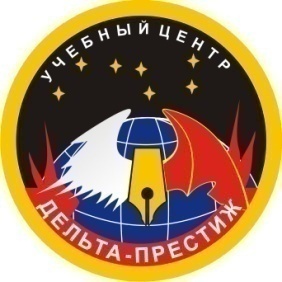       Частное учреждение дополнительного профессионального образования«Учебный центр «Дельта-Престиж»        185001, Республика Карелия, г.Петрозаводск, ул.Профсоюзов, д.9А       тел.: 633-160; тел/факс: 70-76-98, е-mail: deltapres@yandex.ruКалендарный месяц, в котором проводится обучение по ПрограммеДаты начала и окончания обучения по ПрограммеДень освоения ПрограммыДисциплины Программы и количество часов(Наименование месяца)Теоретические и практические занятия (даты проведения)1 деньД1 (8 ч.)(Наименование месяца)Теоретические и практические занятия (даты проведения)2 деньД1 (1 ч.), Д2 (7 ч.)(Наименование месяца)Теоретические и практические занятия (даты проведения)3 деньД3 (7 ч.), Д4 (1 ч.)(Наименование месяца)Теоретические и практические занятия (даты проведения)4 деньД4 (4 ч.), Д5 (4 ч.)(Наименование месяца)Теоретические и практические занятия (даты проведения)5 деньД5 (1 ч.), Д6 (5 ч.)(Наименование месяца)Итоговая аттестация (дата проведения)5 деньИтоговая аттестация (2 ч.)(Наименование месяца)(далее - аналогично по всем учебным неделям месяца)(далее - аналогично по всем учебным неделям месяца)(далее - аналогично по всем учебным неделям месяца)(далее - аналогично по всем календарным месяцам года)(далее - аналогично по всем календарным месяцам года)(далее - аналогично по всем календарным месяцам года)(далее - аналогично по всем календарным месяцам года)Используемые сокращения наименований дисциплин Программы:Дисциплина 1 (Д1) - Правовые основы деятельности руководителя частной охранной организации;Дисциплина 2 (Д2) - Основы управления (менеджмент) в частной охранной организации;Дисциплина 3 (Д3) - Деятельность руководителя частной охранной организации по организации оказания охранных услуг;Дисциплина 4 (Д4) - Трудовые отношения и охрана труда в частной охранной организации;Дисциплина 5 (Д5) - Организация охранных услуг с применением технических средств охраны;Дисциплина 6 (Д6) - Оказание содействия частными охранными организациями правоохранительным органамИспользуемые сокращения наименований дисциплин Программы:Дисциплина 1 (Д1) - Правовые основы деятельности руководителя частной охранной организации;Дисциплина 2 (Д2) - Основы управления (менеджмент) в частной охранной организации;Дисциплина 3 (Д3) - Деятельность руководителя частной охранной организации по организации оказания охранных услуг;Дисциплина 4 (Д4) - Трудовые отношения и охрана труда в частной охранной организации;Дисциплина 5 (Д5) - Организация охранных услуг с применением технических средств охраны;Дисциплина 6 (Д6) - Оказание содействия частными охранными организациями правоохранительным органамИспользуемые сокращения наименований дисциплин Программы:Дисциплина 1 (Д1) - Правовые основы деятельности руководителя частной охранной организации;Дисциплина 2 (Д2) - Основы управления (менеджмент) в частной охранной организации;Дисциплина 3 (Д3) - Деятельность руководителя частной охранной организации по организации оказания охранных услуг;Дисциплина 4 (Д4) - Трудовые отношения и охрана труда в частной охранной организации;Дисциплина 5 (Д5) - Организация охранных услуг с применением технических средств охраны;Дисциплина 6 (Д6) - Оказание содействия частными охранными организациями правоохранительным органамИспользуемые сокращения наименований дисциплин Программы:Дисциплина 1 (Д1) - Правовые основы деятельности руководителя частной охранной организации;Дисциплина 2 (Д2) - Основы управления (менеджмент) в частной охранной организации;Дисциплина 3 (Д3) - Деятельность руководителя частной охранной организации по организации оказания охранных услуг;Дисциплина 4 (Д4) - Трудовые отношения и охрана труда в частной охранной организации;Дисциплина 5 (Д5) - Организация охранных услуг с применением технических средств охраны;Дисциплина 6 (Д6) - Оказание содействия частными охранными организациями правоохранительным органамN п/пНаименование дисциплинВсего часовв том числе:в том числе:N п/пНаименование дисциплинВсего часовтеоретическихпрактических1Правовые основы деятельности руководителя частной охранной организации963 (1)2Основы управления (менеджмент) в частной охранной организации752 (1)3Деятельность руководителя частной охранной организации по организации оказания охранных услуг752 (1)4Трудовые отношения и охрана труда в частной охранной организации532 (1)5Организация частных охранных услуг с применением технических средств охраны532 (1)6Оказание содействия частными охранными организациями правоохранительным органам532 (1)Промежуточная аттестацияПромежуточная аттестацияПроводится в форме зачета.Время проведения по каждой дисциплине включено в общее время освоения дисциплин (указано в скобках в графах для практических занятий)Проводится в форме зачета.Время проведения по каждой дисциплине включено в общее время освоения дисциплин (указано в скобках в графах для практических занятий)Проводится в форме зачета.Время проведения по каждой дисциплине включено в общее время освоения дисциплин (указано в скобках в графах для практических занятий)Итоговая аттестацияИтоговая аттестация211Итого:Итого:402614N п/пНаименование темыКоличество часовКоличество часовКоличество часовN п/пНаименование темывсегов том числев том числеN п/пНаименование темывсеготеоретическихпрактических1Нормативно-правовое регулирование деятельности частных охранных организаций2112Виды частной охранной деятельности11-3Правовые основы осуществления пропускного и внутриобъектового режимов на объектах частной охраны11-4Правовые основы организации деятельности частных охранников2115Применение физической силы, оружия и специальных средств при осуществлении частной охранной деятельности. Осуществление задержания в ходе частной охранной деятельности.11-6Федеральный государственный контроль (надзор) за частной охранной деятельностью11-Промежуточная аттестация (зачет)Промежуточная аттестация (зачет)1-1Итого:Итого:963N п/пНаименование темыКоличество часовКоличество часовКоличество часовN п/пНаименование темывсегов том числев том числеN п/пНаименование темывсеготеоретическихпрактических1Основы управления в частной охранной организации22-2Развитие частной охранной организации11-3Управление персоналом частной охранной организации1,50,514Основы маркетинга рынка частных охранных услуг0,50,5-5Финансовое управление частной охранной организацией11-Промежуточная аттестация (зачет)Промежуточная аттестация (зачет)1-1Итого:Итого:752N п/пНаименование темыКоличество часовКоличество часовКоличество часовN п/пНаименование темывсегов том числев том числеN п/пНаименование темывсеготеоретическихпрактических1Налогообложение и бухгалтерский учет в частной охранной организации21,50,52Оборот оружия и специальных средств в частной охранной организации10,50,53Организация командировок работников частной охранной организации11-4Противодействие терроризму. Участие частных охранных организаций в обеспечении антитеррористической защиты охраняемых объектов11-5Организация охраны объектов11-Промежуточная аттестация (зачет)Промежуточная аттестация (зачет)1-1Итого:Итого:752N п/пНаименование темыКоличество часовКоличество часовКоличество часовN п/пНаименование темывсегов том числев том числеN п/пНаименование темывсеготеоретическихпрактических1Нормативное регулирование трудовых отношений0,50,5-2Основы социальной и правовой защиты работников частной охранной организации10,50,53Основы охраны труда в частной охранной организации0,50,5-4Условия труда в частной охранной организации. Работа с источниками повышенной опасности1,510,55Несчастные случаи на производстве0,50,5-Промежуточная аттестация (зачет)Промежуточная аттестация (зачет)1-1Итого:Итого:532N п/пНаименование темыКоличество часовКоличество часовКоличество часовN п/пНаименование темывсегов том числев том числеN п/пНаименование темывсеготеоретическихпрактических1Технические средства охраны, используемые в частной охранной деятельности10,50,52Средства связи, используемые в частной охранной деятельности11-3Основные технические средства охраны, применяемые на объектах11-4Компьютерная техника в деятельности частных охранных организаций10,50,5Промежуточная аттестация (зачет)Промежуточная аттестация (зачет)1-1Итого:Итого:532N п/пНаименование темыКоличество часовКоличество часовКоличество часовN п/пНаименование темывсегов том числев том числеN п/пНаименование темывсеготеоретическихпрактических1Правовые основы оказания частными охранными организациями содействия правоохранительным органам в обеспечении правопорядка1,510,52Документальное закрепление оказания содействия частными охранными организациями правоохранительным органам10,50,53Формы оказания содействия в рамках частной охранной деятельности11-4Координационные органы по вопросам частной охранной деятельности0,50,5-Промежуточная аттестация (зачет)Промежуточная аттестация (зачет)1-1Итого:Итого:532№ п/пНаименование дисциплины            Количество  используемых вопросов1Правовые основы деятельности руководителя частной охранной организации402Основы управления (менеджмент) в частной охранной организации403Деятельность руководителя частной охранной организации по организации оказания охранных услуг354Трудовые отношения и охрана труда в частной охранной организации255Организация частных охранных услуг с применением технических средств охраны306Оказание содействия частными охранными организациями правоохранительным органам25Общее количество вопросов195Наименование дисциплины         Количество вопросов в билетеПравовые основы деятельности руководителя частной охранной организации6Основы управления (менеджмент) в частной охранной организации4Деятельность руководителя частной охранной организации по организации оказания охранных услуг4Трудовые отношения и охрана труда в частной охранной организации2Организация частных охранных услуг с применением технических средств охраны2Оказание содействия частными охранными организациями правоохранительным органам2Общее количество вопросов 20Возможное количество неправильных ответов4Календарный месяц, в котором проводится обучение по ПрограммеДаты начала и окончания обучения по ПрограммеДень освоения ПрограммыДисциплины Программы и количество часов(Наименование месяца)Теоретические и практические занятия (даты проведения)1 деньД1 (4 ч.), Д2 (3 ч.), Д3 (1 ч.)(Наименование месяца)Теоретические и практические занятия (даты проведения)2 деньД3 (2 ч.), Д4 (3 ч.), Д5 (3 ч.)(Наименование месяца)Теоретические и практические занятия (даты проведения)3 деньД6 (3 ч.)(Наименование месяца)Итоговая аттестация (дата проведения)3 деньИтоговая аттестация (1 ч.)(Наименование месяца)(далее - аналогично по всем учебным неделям месяца)(далее - аналогично по всем учебным неделям месяца)(далее - аналогично по всем учебным неделям месяца)(далее - аналогично по всем календарным месяцам года)(далее - аналогично по всем календарным месяцам года)(далее - аналогично по всем календарным месяцам года)(далее - аналогично по всем календарным месяцам года)Используемые сокращения наименований дисциплин Программы:Дисциплина 1 (Д1) - Правовые основы деятельности руководителя частной охранной организации;Дисциплина 2 (Д2) - Основы управления (менеджмент) в частной охранной организации;Дисциплина 3 (Д3) - Деятельность руководителя частной охранной организации по организации оказания охранных услуг;Дисциплина 4 (Д4) - Трудовые отношения и охрана труда в частной охранной организации;Дисциплина 5 (Д5) - Организация охранных услуг с применением технических средств охраны;Дисциплина 6 (Д6) - Оказание содействия частными охранными организациями правоохранительным органамИспользуемые сокращения наименований дисциплин Программы:Дисциплина 1 (Д1) - Правовые основы деятельности руководителя частной охранной организации;Дисциплина 2 (Д2) - Основы управления (менеджмент) в частной охранной организации;Дисциплина 3 (Д3) - Деятельность руководителя частной охранной организации по организации оказания охранных услуг;Дисциплина 4 (Д4) - Трудовые отношения и охрана труда в частной охранной организации;Дисциплина 5 (Д5) - Организация охранных услуг с применением технических средств охраны;Дисциплина 6 (Д6) - Оказание содействия частными охранными организациями правоохранительным органамИспользуемые сокращения наименований дисциплин Программы:Дисциплина 1 (Д1) - Правовые основы деятельности руководителя частной охранной организации;Дисциплина 2 (Д2) - Основы управления (менеджмент) в частной охранной организации;Дисциплина 3 (Д3) - Деятельность руководителя частной охранной организации по организации оказания охранных услуг;Дисциплина 4 (Д4) - Трудовые отношения и охрана труда в частной охранной организации;Дисциплина 5 (Д5) - Организация охранных услуг с применением технических средств охраны;Дисциплина 6 (Д6) - Оказание содействия частными охранными организациями правоохранительным органамИспользуемые сокращения наименований дисциплин Программы:Дисциплина 1 (Д1) - Правовые основы деятельности руководителя частной охранной организации;Дисциплина 2 (Д2) - Основы управления (менеджмент) в частной охранной организации;Дисциплина 3 (Д3) - Деятельность руководителя частной охранной организации по организации оказания охранных услуг;Дисциплина 4 (Д4) - Трудовые отношения и охрана труда в частной охранной организации;Дисциплина 5 (Д5) - Организация охранных услуг с применением технических средств охраны;Дисциплина 6 (Д6) - Оказание содействия частными охранными организациями правоохранительным органамN п/пНаименование дисциплинВсего часовв том числе:в том числе:N п/пНаименование дисциплинВсего часовтеоретическихпрактических1Правовые основы деятельности руководителя частной охранной организации43,50,5 (0,5)2Основы управления (менеджмент) в частной охранной организации32,50,5 (0,5)3Деятельность руководителя частной охранной организации по организации оказания охранных услуг32,50,5 (0,5)4Трудовые отношения и охрана труда в частной охранной организации32,50,5 (0,5)5Организация охранных услуг с применением технических средств охраны321 (0,5)6Оказание содействия частными охранными организациями правоохранительным органам321 (0,5)Промежуточная аттестацияПромежуточная аттестацияПроводится в форме зачета.Время проведения по каждой дисциплине включено в общее время освоения дисциплин (указано в скобках в графах для практических занятий)Проводится в форме зачета.Время проведения по каждой дисциплине включено в общее время освоения дисциплин (указано в скобках в графах для практических занятий)Проводится в форме зачета.Время проведения по каждой дисциплине включено в общее время освоения дисциплин (указано в скобках в графах для практических занятий)Итоговая аттестацияИтоговая аттестация11-Итого:Итого:20164N п/пНаименование темыКоличество часовКоличество часовКоличество часовN п/пНаименование темывсегов том числев том числеN п/пНаименование темывсеготеоретическихпрактических1Нормативно-правовое регулирование деятельности частных охранных организаций0,50,5-2Виды частной охранной деятельности0,50,5-3Правовые основы осуществления пропускного и внутриобъектового режимов на объектах частной охраны0,50,5-4Правовые основы организации деятельности частных охранников0,50,5-5Правовое регулирование действий частных охранников при применении физической силы, специальных средств и огнестрельного оружия.Осуществление задержания в ходе частной охранной деятельности.11-6Федеральный государственный контроль (надзор) за частной охранной деятельностью0,50,5-Промежуточная аттестация (зачет)Промежуточная аттестация (зачет)0,5-0,5Итого:Итого:43,50,5N п/пНаименование темыКоличество часовКоличество часовКоличество часовN п/пНаименование темывсегов том числев том числеN п/пНаименование темывсеготеоретическихпрактических1Основы управления в частной охранной организации0,50,5-2Развитие частной охранной организации0,50,5-3Управление персоналом частной охранной организации0,50,5-4Основы маркетинга рынка частных охранных услуг0,50,5-5Финансовое управление частной охранной организацией0,50,5-Промежуточная аттестация (зачет)Промежуточная аттестация (зачет)0,5-0,5Итого:Итого:32,50,5N п/пНаименование темыКоличество часовКоличество часовКоличество часовN п/пНаименование темывсегов том числев том числеN п/пНаименование темывсеготеоретическихпрактических1Налогообложение и бухгалтерский учет в частной охранной организации0,50,5-2Оборот оружия и специальных средств в частной охранной организации0,50,5-3Организация командировок работников частной охранной организации0,50,5-4Противодействие терроризму. Участие частных охранных организаций в обеспечении антитеррористической защиты охраняемых объектов0,50,5-5Организация охраны объектов0,50,5-Промежуточная аттестация (зачет)Промежуточная аттестация (зачет)0,5-0,5Итого:Итого:32,50,5N п/пНаименование темыКоличество часовКоличество часовКоличество часовN п/пНаименование темывсегов том числев том числеN п/пНаименование темывсеготеоретическихпрактических1Нормативное регулирование трудовых отношений0,50,5-2Основы социальной и правовой защиты работников частной охранной организации0,50,5-3Основы охраны труда в частной охранной организации0,50,5-4Условия труда в частной охранной организации. Работа с источниками повышенной опасности0,50,5-5Несчастные случаи на производстве0,50,5-Промежуточная аттестация (зачет)Промежуточная аттестация (зачет)0,5-0,5Итого:Итого:32,50,5N п/пНаименование темыКоличество часовКоличество часовКоличество часовN п/пНаименование темывсегов том числев том числеN п/пНаименование темывсеготеоретическихпрактических1Технические средства охраны, используемые в частной охранной деятельности0,5-0,52Средства связи, используемые в частной охранной деятельности0,50,5-3Основные технические средства охраны, применяемые на объектах охраны11-4Компьютерная техника в деятельности частных охранных организаций0,50,5-Промежуточная аттестация (зачет)Промежуточная аттестация (зачет)0,5-0,5Итого:Итого:321N п/пНаименование темыКоличество часовКоличество часовКоличество часовN п/пНаименование темывсегов том числев том числеN п/пНаименование темывсеготеоретическихпрактических1Правовые основы оказания частными охранными организациями содействия правоохранительным органам в обеспечении правопорядка10,50,52Формы оказания содействия в рамках частной охранной деятельности11-3Координационные органы по вопросам частной охранной деятельности0,50,5-Промежуточная аттестация (зачет)Промежуточная аттестация (зачет)0,5-0,5Итого:Итого:321№ п/пНаименование дисциплины            Количество  используемых вопросов1Правовые основы деятельности руководителя частной охранной организации402Основы управления (менеджмент) в частной охранной организации403Деятельность руководителя частной охранной организации по организации оказания охранных услуг354Трудовые отношения и охрана труда в частной охранной организации255Организация частных охранных услуг с применением технических средств охраны306Оказание содействия частными охранными организациями правоохранительным органам25Общее количество вопросов195Наименование дисциплиныКоличество вопросов в билетеПравовые основы деятельности руководителя частной охранной организации6Основы управления (менеджмент) в частной охранной организации4Деятельность руководителя частной охранной организации по организации оказания охранных услуг4Трудовые отношения и охрана труда в частной охранной организации2Организация частных охранных услуг с применением технических средств охраны2Оказание содействия частными охранными организациями правоохранительным органам2Общее количество вопросов 20Возможное количество неправильных ответов4